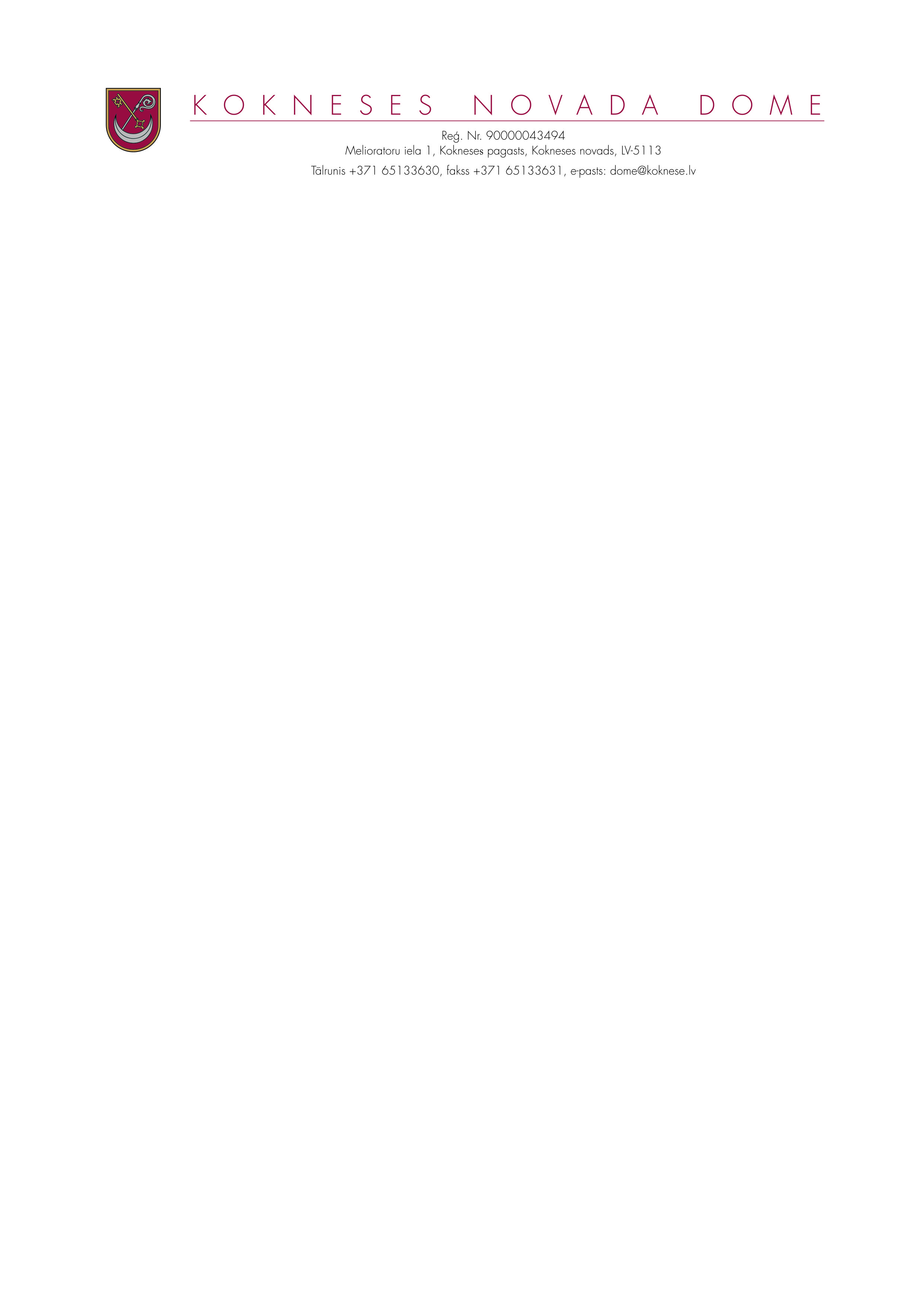 PROTOKOLSKokneses  novada Kokneses pagastā2018.gada 29.augustā								Nr.9Sēde sasaukta plkst.14.ooSēde tiek atklāta plkst.14.ooSĒDES VADĪTĀJS – domes priekšsēdētājs Dainis VingrisPROTOKOLISTS- domes sekretāre Dzintra KrišāneSĒDĒ PIEDALĀS:Domes deputāti: Ilgonis Grunšteins, Aigars Kalniņš, Dāvis Kalniņš, Pēteris Keišs, Rihards Krauklis, Henriks Ločmelis, Ivars  Māliņš, Jānis Miezītis, Edgars Mikāls,  Māris Reinbergs, Gita Rūtiņa, Valdis Silovs, Ziedonis VildeAdministrācijas darbinieki:Juris Bārs – Bebru pagasta pārvaldes vadītājas p.i.Ilmārs Klaužs- domes izpilddirektorsLigita Kronentāle- domes juriste;Raina Līcīte- Iršu pagasta pārvaldes vadītāja;Inese Saulīte- izglītības darba speciālisteAnita Šmite-Tūrisma un sabiedrisko attiecību nodaļas vadītājaUzaicinātās personas:Justīne Miezīte – PII “Bitīte” vadītāja amata kandidāteSĒDĒ NEPIEDALĀS:Jānis Krūmiņš- darbāSēdes vadītājs atklāj  novada domes kārtējo sēdi un lūdz deputātus nobalsot par sēdes darba kārtību.  Atklāti balsojot, PAR- 14(Ilgonis Grunšteins, Aigars Kalniņš, Dāvis Kalniņš, Pēteris Keišs, Rihards Krauklis, Henriks Ločmelis, Ivars  Māliņš, Jānis Miezītis, Edgars Mikāls,  Māris Reinbergs, Gita Rūtiņa, Valdis Silovs, Ziedonis Vilde), PRET-nav, ATTURAS- nav, Kokneses novada dome NOLEMJ apstiprināt šādu  2018.gada  29.augusta domes sēdes darba kārtību:SĒDES DARBA KĀRTĪBA:1. Par pirmsskolas izglītības iestādes “Bitīte” vadītāju2. Par pašvaldības budžetu izpildes gaitu3. Par grozījumiem pašvaldības budžetos4. Par vides aizsardzības jautājumu risināšanu novadā5. Par 2018.gada 1.pusgadā domes pieņemto lēmumu izpildi6. Par nekustamā īpašuma nodokļa  iekasēšanas gaitu6.1. Par  nekustamā īpašuma nodokļa parāda un kavējuma naudas dzēšanu6.2. Par  nekustamā īpašuma nodokļa parāda un kavējuma naudas dzēšanu7. Par kultūras darbu novadā8.DAŽĀDI JAUTĀJUMI8.1. Par finansējumu ugunsdrošības signalizācijas pieslēgšanai tēlnieka V.Jākabsona  memoriālajai mājai “Galdiņi” 8.2. Par finansējumu Bebru pamatskolai8.3.  Par Kokneses novada izglītības iestāžu pedagogu profesionālās darbības kvalitātes novērtēšanas kārtībām un komisijas darbības kārtībām8.4. Kokneses novada  vispārējās izglītības iestāžu vadītāju  normatīvajos aktos noteiktās zemākās mēneša darba algas likmes paaugstināšanas kritēriji apstiprinātā valsts budžeta finansējuma ietvaros8.5.Par  Kokneses novada domes  27.03.2013.saistošo  noteikumu Nr.6 “Par finansiālu atbalstu  Kokneses novada  iedzīvotāju sportam un balvām par Kokneses iedzīvotāju  sasniegumiem  sportā “ atzīšanu par spēku zaudējušiem8.6.Par Kokneses novada domes  apbalvojumu dibināšanas nolikumu9.PAR IESNIEGUMU IZSKATĪŠANU9.1. Par nekustamo īpašumu  jautājumu risināšanu9.2. Par smēķēšanu pie atvērta loga9.3 Par arhitektu  Kokneses apvienotajā pašvaldību būvvaldē9.4. Par tirdziņu organizēšanu  Koknesē9.5.Par transporta izdevumu apmaksu  braucienam uz Aglonu9.6.Par finansējumu dalībai čempionātā10.Par Dzīvokļu komisijas sēdē pieņemtajiem lēmumiem11.Par Sociālo jautājumu un veselības aprūpes pastāvīgās komitejas sēdē pieņemtajiem lēmumiem12. Par Sociālo jautājumu un veselības aprūpes pastāvīgās komitejas sēžu norises laikiem1. Par pirmsskolas izglītības iestādes “Bitīte” vadītāju_______________________________________________________________________________________________________ (G.Rūtiņa, P.Keišs, Z.Vilde) ZIŅO: Ilmārs Klaužs2018.gada 2.augustā Kokneses novada domes Konkursa  uz  pirmsskolas izglītības iestādes  “Bitīte” vadītāja  amatu atlases komisija  nolēma  ieteikt Kokneses novada domei par Kokneses  novada domes  pirmsskolas izglītības  iestādes  “Bitīte” vadītāju  apstiprināt Justīni Miezīti.J.Miezīte  atbilst  Izglītības likuma 30.panta ceturtās daļas prasībām.	Uz  viņu  neattiecas  Izglītības likumā un Bērnu tiesību aizsardzības likumā  noteiktie ierobežojumi  strādāt par pedagogu.Kokneses novada dome ir saņēmusi  Izglītības un zinātnes ministrijas  2018.gada 8.augusta vēstuli Nr.4-7e/2018/2663, kurā ir  saskaņota  Justīnes Miezītes  kandidatūra pirmsskolas izglītības iestādes “Bitīte”  vadītājas amatam.	Ņemot vērā iepriekš minēto, Kokneses novada domes Konkursa  uz  pirmsskolas izglītības iestādes  “Bitīte” vadītāja  amatu atlases komisijas 02.08.2018. lēmumu ,  Kultūras, izglītības, sporta un sabiedrisko lietu pastāvīgās komitejas  22.08.2018. ieteikumu,  pamatojoties  uz Izglītības likuma  17.panta trešās daļas  2.punktu  un Ministru kabineta  19.08.2014. noteikumu  Nr.496 “Kārtība un vērtēšanas nosacījumi valsts un pašvaldību izglītības iestāžu (izņemot augstskolas un koledžas) vadītāju un pašvaldību izglītības pārvalžu vadītāju amatu pretendentu atlasei “ 14.punktu,  atklāti balsojot, PAR -12( Ilgonis Grunšteins, Aigars Kalniņš, Dāvis Kalniņš, Pēteris Keišs, Rihards Krauklis, Henriks Ločmelis, Ivars  Māliņš,  Edgars Mikāls,  Māris Reinbergs, Gita Rūtiņa, Valdis Silovs,  Dainis Vingris), PRET-nav, ATTURAS- 1 ( Ziedonis Vilde), Jānis Miezītis balsojumā nepiedalās, Kokneses novada dome NOLEMJ: 	1. Ar 2018.gada 3.septembri apstiprināt  Justīni Miezīti, p.k.  par pirmsskolas izglītības iestādes  “Bitīte” vadītāju.	2. Pamatojoties uz  Ministru kabineta 2016.gada 5.jūlija  noteikumu Nr.445 “Pedagogu darba samaksas noteikumi”  6.punktu  noteikt  J.Miezītei  mēneša darba algu  900,00  euro ( deviņi simti euro).	3.Atbildīgā par lēmuma izpildi – Bebru pagasta pārvaldes vadītāja Ilze Pabērza.2. Par pašvaldības budžetu izpildes gaitu_______________________________________________________________________________________________________ ZIŅO: Dainis VingrisIepazinusies ar novada domes ekonomistes  Inetas Sproģes sagatavoto informāciju par pašvaldību budžetu izpildes gaitu, ņemot vērā Finanšu un attīstības pastāvīgās komitejas 22.08.2018.ieteikumu, atklāti balsojot, PAR- 14(Ilgonis Grunšteins, Aigars Kalniņš, Dāvis Kalniņš, Pēteris Keišs, Rihards Krauklis, Henriks Ločmelis, Ivars  Māliņš, Jānis Miezītis, Edgars Mikāls,  Māris Reinbergs, Gita Rūtiņa, Valdis Silovs, Ziedonis Vilde, Dainis Vingris), PRET-nav, ATTURAS- nav, Kokneses novada dome NOLEMJ:	1.Pieņemt zināšanai informāciju  par pašvaldības budžetu izpildes gaitu.PielikumsKokneses novada domes29.08.2018. sēdes lēmumam Nr.2Par Kokneses novada pašvaldības 2018. gada 1.pusgada budžetu izpildi (euro)1.3.Par grozījumiem pašvaldības budžetos_______________________________________________________________________________________________________ ZIŅO: Dainis VingrisIepazinusies ar  novada domes ekonomistes I.Sproģes  sagatavoto informāciju un saistošo noteikumu projektu,  pamatojoties uz likuma „ Par pašvaldībām” 46.panta pirmo un otro daļu,  ņemot vērā  Finanšu un attīstības pastāvīgās komitejas, 22.08.2018. ieteikumu, atklāti balsojot, PAR- 14(Ilgonis Grunšteins, Aigars Kalniņš, Dāvis Kalniņš, Pēteris Keišs, Rihards Krauklis, Henriks Ločmelis, Ivars  Māliņš, Jānis Miezītis, Edgars Mikāls,  Māris Reinbergs, Gita Rūtiņa, Valdis Silovs, Ziedonis Vilde, Dainis Vingris), PRET-nav, ATTURAS- nav, Kokneses novada dome NOLEMJ:1. Apstiprināt Kokneses novada domes saistošos noteikumus Nr.4 /2018 “ Par grozījumiem  2018.gada 31.janvāra  saistošajos noteikumos  Nr.1/ 2018 “Par Kokneses novada pašvaldības  budžetiem 2018.gadam”  ( noteikumi pievienoti pielikumā).	2. Saistošos noteikumus  triju dienu laikā, pēc to parakstīšanas  elektroniski  nosūtīt Vides aizsardzības un reģionālās attīstības  ministrijai.   3. Saistošie noteikumi publicējami  pašvaldības mājas lapā  www.koknese.lv  un stājas spēkā nākošajā dienā pēc to parakstīšanas.SAISTOŠIE NOTEIKUMIKokneses novada Kokneses pagastā2018. gada 29.augustā                                                                	                  Nr.4/2018Par grozījumiem 31.01.2018. saistošajos noteikumos Nr.1/2018 “Par Kokneses novada pašvaldības  2018.gada budžetu”Izdoti saskaņā ar likumu „ Par valsts budžetu 2018. gadam”, likuma „ Par pašvaldībām” 14.,21. Un 46. Pantu, likuma  „ Par budžetu un finanšu vadību” 11.,41. Pantu, likumu „ Par pašvaldību budžetiem”Izdarīt Kokneses novada domes 2018.gada 31.janvāra saistošajos noteikumos Nr.1/2018  „Par pašvaldības budžetiem 2018.gadam” šādus grozījumus: 1.Izteikt 2.punktu šādā redakcijā, atbilstoši grozot pielikumus Nr. 1.;2;3.2.Apstiprināt Kokneses novada pašvaldības pamatbudžetu 2018.gadam šādā apmērā (1.,2., 3 pielikumi): 2.1.    kārtējā gada ieņēmumi 8 334 675 euro ,kārtējā gada izdevumi  8 820 664  euro, 2.3.    kārtējā gada finansēšana 485 989 euro: 2.3.1. aizņēmuma saņemšana 502 759 euro,2.3.2. naudas līdzekļu atlikums 2018.gada sākumā 454 840 euro,2.3.3. aizņēmumu pamatsummu atmaksa 273 333 euro,2.3.4. kapitāldaļu iegāde radniecīgo komersantu kapitālā 35 090 euro,2.3.5. naudas līdzekļu atlikumu 2018.gada beigās  163187 euro.3.Apstiprināt līdzekļu neparedzētiem gadījumiem izlietojumu 63513 euro apmērā: 4757 euro projektam “Kultūrvēsturiskā mantojuma saglabāšana Kokneses novadā  (jūnija lēmums)4081 euro frēzētā asfalta iegādei (maija lēmums);2200 euro  betona apmaļu nomaiņai stāvlaukumā pie Kokneses novada domes (maija lēmums);18373 euro remontam daudzdzīvokļu mājai “Alejas “Iršu pagastā (jūnija lēmums);3500 eiro pirmajai iemaksai un ikmēneša līzinga maksājumam autotrasnsporta iegādei līzingā būvvaldei (jūnija lēmums);3388 euro papildus finansējums būvprojekta “Ielu apgaismojuma izbūve 1905. gada ielā, Koknesē” izstrādei (jūnija lēmums);1114 euro apkures uzlabošanai ārstu prakses vietā Melioratoru ielā 1, Koknesē,, uzstādot radiatoriem termoregulatorus (jūnija lēmums);6100 euro papildus finansējums PII Gundega pedagogu atlīdzībai (jūnija lēmums);20000 euro frēzētā asfalta uzklāšanai Hanzas ielā, Dārza ielā un laukumā melioratoru ielā 1, Kokneses pagastā.Līdzekļu neparedzētiem gadījumiem atlikums, ņemot vērā iepriekšminēto izlietojumu, ir 46 032 euro;4. Par vides aizsardzības jautājumu risināšanu novadā______________________________________________________________________________________________________ ( G.Rūtiņa, P.Keišs,  D.Vingris)ZIŅO: Ilmārs KlaužsKokneses novada dome ir uzklausījusi domes izpilddirektora  I.Klauža sagatavoto informāciju par  vides aizsardzības jautājumu risināšanu novadā.Ņemot vērā  Finanšu un attīstības pastāvīgās  komitejas 22.08.2018. ieteikumu, atklāti balsojot, PAR- 14(Ilgonis Grunšteins, Aigars Kalniņš, Dāvis Kalniņš, Pēteris Keišs, Rihards Krauklis, Henriks Ločmelis, Ivars  Māliņš, Jānis Miezītis, Edgars Mikāls,  Māris Reinbergs, Gita Rūtiņa, Valdis Silovs, Ziedonis Vilde, Dainis Vingris), PRET-nav, ATTURAS- nav, Kokneses novada dome NOLEMJ:	1.Pieņemt zināšanai  domes izpilddirektora I.Klauža  informāciju par  vides aizsardzības jautājumu risināšanu Kokneses  novadā.PielikumsKokneses novada domes29.08.2018. sēdes lēmumam Nr.4Vides jautājumi.      2018.gadā ir nodots ekspluatācijā un darbojas šķiroto atkritumu savākšanas laukums. Iedzīvotāji regulāri tiek informēti par laukuma darbību un nododamo atkritumu veidiem, kā arī tiek aicināti ziņot pašvaldības policijai par nelikumīgi izmestiem atkritumiem. Ir uzstādītas videonovērošanas kameras, lai konstatētu šādus gadījumus un sauktu pie atbildības pārkāpējus. Kokneses novadā ir izvietoti 33 šķiroto atkritumu savākšanas punkti papīram, plastmasai un stiklam. Pēc atkritumu apsaimniekotāja datiem pagājušajā gadā šķiroto atkritumu īpatsvars bija 17.5% no kopējā atkritumu daudzuma, kas varētu būt viens no labākajiem rādītājiem valsts mērogā. Arī iedzīvotāji aktīvāk pieprasa konteinerus šķirotajiem atkritumiem.       Pašvaldības policija patstāvīgi un sadarbībā ar VVD darbiniekiem veicot Daugavas un Pērses ūdeņu kontroli ir izcēluši vairāk kā 300m nelegālos zvejas tīklus.      2017/2018.gadā ir iztīrīti Kokneses parka dīķi un uzsākta “Pērses ūdenskrituma” būvniecība.      Sadarbībā ar A/S Latvenergo ir uzsākts Pērses upes tīrīšanas projekts, kurā plānots 3 gadu laikā iztīrīt Pērses upi 40 km garumā.       Bebru pagastā 2018.gadā realizēts ūdensvada nomaiņas projekts 516.5m garumā un sakārtota peldvieta.      Iršu pagastā tuvākajā laikā tiks veikta atpūtas vietas  sakārtošana.       Koknesē plānotajai atpūtas vietai ir noņemta grunts virskārta un tiks uzvesta smilts.Ir uzsākti darbi pie meliorācijas sistēmas sakārtošanas Lakstīgalu un 1905.gada ielās.    2018.gada vasarā pēc Kokneses novada domes pasūtījuma zinātniskā institūta “BIOR” darbinieki veica Daugavas un Pērses upju ūdens monitoringu. Ūdens kvalitāte atbilst  prasībām.    Kokneses parkā ir uzsākts projekts, kura realizācijas laikā tiks uzstādītas apgaismojuma laternas, parka shēmas, virzienu norādes un informatīvās planšetes pie objektiem.     Pašvaldības policijas darbinieki regulāri seko īpašumu sakopšanai novada teritorijā, kā arī veic ikdienas darbus vides stāvokļa uzlabošanas jomā. Sagatavoja domes izpilddirektors I.Klaužs5. Par 2018.gada 1.pusgadā domes pieņemto lēmumu izpildi_______________________________________________________________________________________________________ ( G.Rūtiņa)ZIŅO: Dainis VingrisKokneses novada dome ir iepazinusies ar sagatavoto informāciju par 2018.gada 1.pusgadā pieņemto lēmumu  izpildi.	Ņemot vērā iepriekš minēto, Finanšu un attīstības pastāvīgās komitejas sēdes 22.08.2018. ieteikumu, atklāti balsojot, PAR- 14(Ilgonis Grunšteins, Aigars Kalniņš, Dāvis Kalniņš, Pēteris Keišs, Rihards Krauklis, Henriks Ločmelis, Ivars  Māliņš, Jānis Miezītis, Edgars Mikāls,  Māris Reinbergs, Gita Rūtiņa, Valdis Silovs, Ziedonis Vilde, Dainis Vingris), PRET-nav, ATTURAS- nav, Kokneses novada dome NOLEMJ:	1.Pieņemt zināšanai informāciju  par 2018.gada 1.pusgadā pieņemto lēmumu izpildi.6. Par nekustamā īpašuma nodokļa  iekasēšanas gaitu______________________________________________________________________________________________________ ZIŅO: Dainis VingrisKokneses novada dome ir iepazinusies ar Kokneses novada domes nodokļu administratores Zanes Āriņas sagatavoto informāciju par nodokļa iekasēšanas gaitu .ņemot vērā iepriekš minēto un Finanšu un attīstības pastāvīgās komitejas 22.08.2018 ieteikumu, atklāti balsojot, PAR- 14(Ilgonis Grunšteins, Aigars Kalniņš, Dāvis Kalniņš, Pēteris Keišs, Rihards Krauklis, Henriks Ločmelis, Ivars  Māliņš, Jānis Miezītis, Edgars Mikāls,  Māris Reinbergs, Gita Rūtiņa, Valdis Silovs, Ziedonis Vilde, Dainis Vingris), PRET-nav, ATTURAS- nav, Kokneses novada dome NOLEMJ:1.Pieņemt zināšanai informāciju par nekustamā īpašuma nodokļa iekasēšanas    gaitu.PielikumsKokneses novada domes                                                                                       2018.gada 29.augusta sēdes                                                                                    lēmumam Nr. 6(prot.Nr.9)Nekustamā īpašuma nodokļa iekasēšanas gaita 2018.gadāKokneses novadā PAR  ZEMIPAR ĒKĀMPar parādu iekasēšanu 2018.gadā veicot parādu piedziņuAtgādinājumi un brīdinājumi nokavētiem nodokļu maksājumiem:Tika nosūtīti 189 atgādinājumi un brīdinājumi ar pretenzijas summu 15502,00 euro . Pēc atgādinājuma saņemšanas tika nomaksāti  1653,00 euro;Piedziņas procesa uzsākšana nokavētiem nodokļu maksājumiemTika nosūtītas 10 vēstules personām par piedziņas procesa uzsākšanu ar pretenzijas summu 3450 ,00 euro.  Pēc vēstules saņemšanas tika nomaksāti  500.00 euro; Tika nosūtīti 6 brīdinājumi par Administratīvā akta piespiedu izpildi ar     pretenzijas summu 1666.19 ,00 euro. Pēc šī brīdinājuma saņemšanas tika nomaksāti  988,00 euro;2017.gadā tika iesniegti 4 lēmumi-izpildrīkojumi Zvērināto tiesu izpildītājiem Pašreiz pie Zvērināto tiesu izpildītājiem atrodas 9 lietas ar  pretenziju summu 1856,00 euro.Maksātnespējas process divām fiziskām personāmSagatavoja  Z.Āriņa6.1. Par  nekustamā īpašuma nodokļa parāda un kavējuma naudas dzēšanu_______________________________________________________________________________________________________ ZIŅO: Dainis Vingris1. Saskaņā ar Civillikuma 416.pantu ja pēc mantojuma atstājēja nāves viņam mantinieki nav palikuši vai šie mantinieki likumiskā termiņā pēc publikācijas par mantojuma atklāšanos nav ieradušies vai nav pierādījuši savas mantojuma tiesības, tad manta piekrīt valstij. Ierakstot zemesgrāmatā īpašuma tiesības valstij uz nekustamo īpašumu, kas atzīts par bezmantinieka mantu, vienlaikus tiek dzēstas uz šo īpašumu ierakstītās parādu saistības, apgrūtinājumi un aizlieguma atzīmesPamatojoties uz likuma „Par nodokļiem un nodevām” 25.panta pirmā daļas 3.punktu nodokļu parādi dzēšami fiziskajai personai- nodokļu maksātājam- viņa nāves gadījumā, ja nav iespējams no mantiniekiem piedzīt nodokļu parādu, kā arī ar tiem saistītās soda naudas, nokavējuma naudas. Likuma „Par nodokļiem un nodevām” 25.panta trešā daļa nosaka, ka pašvaldību budžetos ieskaitāmā nekustamā īpašuma nodokļa parādus, kā arī ar tiem saistītās nokavējuma naudas šā panta pirmajā daļā noteiktajos gadījumos dzēš attiecīgās pašvaldības. 2. Pamatojoties uz Latvijas Republikas likuma "Par nodokļiem un nodevām" 25.pantu, dzēst:2.1. R K, personas kods , mirusi 11.01.2012. nekustamā īpašuma nodokļa parādu pašvaldības budžetam 26.79euro un ar to saistīto nokavējuma naudu 14.08 euro.   Pamatojoties uz zvērinātas notāres Sandras Loginas izsniegtu aktu par mantojuma lietas izbeigšanu, kas ir iereģistrēts aktu un apliecinājumu reģistrā ar Nr. 17962.2. A B, personas kods , miris 29.03.2017. nekustamā īpašuma nodokļa parādu pašvaldības budžetam 69.39 euro un ar to saistīto nokavējuma naudu 40.74euro.   Pamatojoties uz zvērinātas notāres Līgas Eglītes izsniegtu aktu par mantojuma lietas izbeigšanu, kas ir iereģistrēts aktu un apliecinājumu reģistrā ar Nr. 36252.3. H V, personas kods , miris 26.01.2010. nekustamā īpašuma nodokļa parādu pašvaldības budžetam 49.33euro un ar to saistīto nokavējuma naudu 29.51euro.   Pamatojoties uz zvērinātas notāres Sandras Loginas izsniegtu aktu par mantojuma lietas izbeigšanu, kas ir iereģistrēts aktu un apliecinājumu reģistrā ar Nr. 2632   	 3. Ņemot vērā iepriekš minēto un pamatojoties uz likuma „Par nodokļiem un nodevām” 25.panta pirmās daļas 3.punktu, trešo un ceturto daļu , Finanšu un attīstības pastāvīgās komitejas 22.08.2018. ieteikumu,  atklāti balsojot, PAR- 14(Ilgonis Grunšteins, Aigars Kalniņš, Dāvis Kalniņš, Pēteris Keišs, Rihards Krauklis, Henriks Ločmelis, Ivars  Māliņš, Jānis Miezītis, Edgars Mikāls,  Māris Reinbergs, Gita Rūtiņa, Valdis Silovs, Ziedonis Vilde, Dainis Vingris), PRET-nav, ATTURAS- nav, Kokneses novada dome NOLEMJ:    	3.1. Dzēst R K, mantojumam Kokneses novada domes budžetā ieskaitāmo nekustamā īpašuma nodokļa parādu 40.87euro(četrdesmit euro 87 centi), apmērā, tajā skaitā  14.08euro (četrpadsmit euro 8 centi) nokavējuma nauda.   	3.2. A B, mantojumam Kokneses novada domes budžetā ieskaitāmo nekustamā īpašuma nodokļa parādu 110.13euro(simtudesmit euro 13 centi), apmērā, tajā skaitā  40.74euro (četrdesmit euro 74 centi) nokavējuma nauda. 3.3. H V, mantojumam Kokneses novada domes budžetā ieskaitāmo nekustamā īpašuma nodokļa parādu 78.84 euro (septiņdesmit astoņi euro 84 centi), apmērā, tajā skaitā  29.51 euro (divdesmit deviņi  euro 51 centi) nokavējuma nauda.6.2 Par  nekustamā īpašuma nodokļa parāda un kavējuma naudas dzēšanu _______________________________________________________________________________________________________ZIŅO: Dainis Vingris		Saskaņā ar Aizkraukles rajona tiesas 2016. gada 11. maija lēmumu lietā Nr. C07052216 tika apstiprināta parādnieka maksātnespējīgas fiziskas personas bankrota procedūras pabeigšana, pasludināta saistību dzēšanas procedūra un apstiprināts saistību dzēšanas plāns. Saistību dzēšanas plāns paredzēja viena gada laikā, divpadsmit mēnešu periodā veikt maksājumus kreditoriem.				Civilprocesa likuma 363.35 panta otrā daļa noteic, ka tiesa apstiprina saistību dzēšanas procedūras izbeigšanu, ja konstatē, ka parādnieks ir izpildījis saistību dzēšanas plānu un nav saņemti kreditoru un parādnieka iebildumi vai arī saņemtie iebildumi atzīstami par nepamatotiem.		No Aizkraukles rajona tiesas lēmuma lietā Nr. C07052216  izriet, ka parādnieks ir izpildījis saistību dzēšanas plānu noteiktajā termiņā.		Tiesa atzīst, ka parādnieks ir atbrīvojams no atlikušajām saistībām, jo izpildījis saistību dzēšanas plānu un nolemj DZĒST L P, personas kods , saistību dzēšanas plānā norādītās atlikušās saistības, kuras nav izpildītas saistību dzēšanas procesa laikā.	Civilprocesa likuma 363.35 panta piektā daļa noteic, ka apstiprinot saistību dzēšanas procedūras izbeigšanu, tiesa vienlaikus pieņem lēmumu par maksātnespējas procesa izbeigšanu.		Saskaņā ar likuma „Par nodokļiem un nodevām” 252.panta otro daļu, pašvaldību budžetos ieskaitāmos nekustamā īpašuma nodokļa parādus, kā arī ar tiem saistītās nokavējuma naudas un soda naudas šā panta pirmajā daļā noteiktajos gadījumos dzēš attiecīgās pašvaldības.	Pamatojoties uz iepriekš minēto un likuma ”Par nodokļiem un nodevām” 25.panta trešo un ceturto daļu, un  saskaņā ar Administratīvā procesa likuma 17.panta pirmās daļas 3.punktu, ņemot vērā Finanšu un attīstības pastāvīgās komitejas 22.08.2018. ieteikumu,  atklāti balsojot, PAR- 14(Ilgonis Grunšteins, Aigars Kalniņš, Dāvis Kalniņš, Pēteris Keišs, Rihards Krauklis, Henriks Ločmelis, Ivars  Māliņš, Jānis Miezītis, Edgars Mikāls,  Māris Reinbergs, Gita Rūtiņa, Valdis Silovs, Ziedonis Vilde, Dainis Vingris), PRET-nav, ATTURAS- nav, Kokneses novada dome NOLEMJ:		1.Dzēst L P,  personas kods , nekustamā īpašuma nodokļa pamatparādu  45.28 euro (četrdesmit pieci euro 28 centi ) apmērā,  kā arī ar to saistīto nokavējuma naudu 4.33 euro. Sagatavoja   Z.Āriņa 7. Par kultūras darbu novadā_______________________________________________________________________________________________________ ZIŅO: Dainis VingrisKokneses novada dome ir iepazinusies  ar  Kokneses kultūras nama direktores I.Strazdiņas , kultūras  darbu organizatoru – Bebru pagastā J.Pīķes, Iršu pagastā A.Martuzānes  sagatavoto informāciju  par kultūras pasākumiem  novada pagastos.	Ņemot vērā  iepriekš minēto, Kultūras, izglītības , sporta un sabiedrisko lietu pastāvīgās komitejas 20.08.2018. ieteikumu, atklāti balsojot, PAR- 14(Ilgonis Grunšteins, Aigars Kalniņš, Dāvis Kalniņš, Pēteris Keišs, Rihards Krauklis, Henriks Ločmelis, Ivars  Māliņš, Jānis Miezītis, Edgars Mikāls,  Māris Reinbergs, Gita Rūtiņa, Valdis Silovs, Ziedonis Vilde, Dainis Vingris), PRET-nav, ATTURAS- nav, Kokneses novada dome NOLEMJ:	1.Pieņemt zināšanai  informāciju par kultūras darbu Kokneses pagastā (1.pielikums);	2.Pieņemt zināšanai  informāciju par kultūras darbu  Bebru pagastā ( 2.pielikums).	3.Pieņemt zināšanai informāciju par Kultūras darbu Iršu pagastā (3.pielikums).1.pielikumsKokneses novada domes2018.gada 29.augusta  lēmumam Nr.7Kokneses kultūras nama darba atskaite   Kultūras namā darbojas:Senioru koris “ALAINE” – skatē I pakāpeSieviešu koris “ANIMA” – skatē I pakāpeKokneses jauniešu deju kolektīvs – skatē I pakāpeVPDK* “Liepavots” – skatē II pakāpeKokneses Amatierteātris Pūtēju orķestris – II.pakāpeFolkloras kopa “Urgas”Kapela “Aizezeres muzikanti” Dāmu deju kolektīvs “Tik un tā”VPDK “Rats”  I pakāpeVPDK “Kokna” I pakāpeLīnijdeju grupa bērniem un pieaugušajiem.*-vidējās paaudzes deju kolektīvsVisi kolektīvi piedalījās XXVI Latvijas dziesmu un XVI deju svētkos Rīgā no 1.-8.07.2018.No 2018.gada 1.janvāra līdz 11.augustam notikuši       Koncerti –  4       Pašdarbības koncerti – 5       Izrādes – 4       Atpūtas vakari, balles – 3       Pasākumi bērniem – 2       Kino  - 8Notika  tradicionālie pasākumi –  -amatierkolektīvu sporta spēles,  -“Kokneses ziņģe”; -Lieldienas, -Novada svētki “Līgo Koknesē”, -bērnu svētki “Mūsu Brūnajā istabā” u.c.Lielākie pasākumi līdz 2018.gada beigām:3.09.Pirmās skolas dienas burziņš  un muzikāla rotaļprogramma “MILDAS NOSLĒPUMI”28.09. Senioru dienai un skolotāju dienai veltīts Saksofonu kvarteta “ATOMOS” koncerts11.11. Kokneses dziedāšanas biedrībai – 150 un Lāčplēša dienas lāpu gājiens.16.11. Pasākums – LATVIJAI -100” , Kokneses goda pilsoņu godināšana, koncerts “Putni un ziedi latviešu mūzikā”.(I.Šļubovska, D.Krenberga, u.c.)Turpinām rādīt jaunākās latviešu filmas – septembrī – BILLE, oktobrī – BLĒŽI.Budžeta ieņēmumi – Par ieejas biļetēm – 3836 euroSagatavoja kultūras namadirektore I.Strazdiņa2.pielikumsKokneses novada domes2018.gada 29.augusta  lēmumam Nr.7Kultūras pasākumu plāns Bebru pagastā 2018.gadam2018.gada pirmajā pusgadā ir notikuši 12 pasākumi, tai skaitā 2 balles.Pasākumi organizēti visām vecuma grupām. Tradicionāli-  V. Jākobsona atceres pasākums “Visi uz slēpēm”, 8.marta pasākums, Lieldienas, Bērnu svētki un Saimnieču diena.Sogad izpalika Līgo svinēšana sakarā ar novada svētkiem.Pagasta iedzīvotāji ir skatījuši arī divas amatierteātru izrādes.Bebru pagastā darbojas sieviešu vokālais ansamblis “Nianse” un Jauniešu deju kolektīvs “Kāre”, kas arī šogad piedalījās Vispārējos Dziesmu un Deju svētkos Rīgā.Pagasta teritorijā tiek veidoti un uzstādīti svētku noformējumi gadskārtu svētkiem.Sagatavoja:   Jolanta Pīķe3.pielikumsKokneses novada domes2018.gada 29.augusta  lēmumam Nr.7Iršu pagasta iedzīvotājiem piedāvātie kultūras pasākumi2018. gadāLīdzekļi kultūras pasākumiem 2018. gadā: plānots – EUR 2950.00iekasēts – EUR 210.00Organizēju pasākumus, aicinot pašmāju un  apkārtējo pagastu pašdarbniekus.Pirms pasākumiem atbilstoši tematikai dekorēju zāli.Divas reizes gadā gatavoju atskaites iesniegšanai AKKA/LA.Informāciju par pasākumiem ievietoju mājas lapā u.c. interneta portālos.Sagatavoju aprakstus par notikušajiem pasākumiem. Pasākumu plāns 2019. gadamIršu klubāKultūras pasākumu organizatore  A.Martuzāne8.1. Par finansējumu ugunsdrošības signalizācijas pieslēgšanai tēlnieka V.Jākabsona  memoriālajai mājai “Galdiņi”_______________________________________________________________________________________________________( G.Rūtiņa, J.Bārs)ZIŅO: Dainis Vingris       Kokneses novada dome ir izskatījusi Bebru pagasta pārvaldes 2018.gada 7.augusta Iesniegumu Nr. 1-3/93 ar lūgumu piešķirt finanšu līdzekļus Tēlnieka Voldemāra Jākobsona memoriālās mājas “Galdiņi” tehniskās apsardzes pakalpojumam (ugunsdrošības signalizācijas pieslēgšana pie centrālās apsardzes pults, raidītāja iegāde un uzstādīšana, abonēšanas maksa, mobilās grupas nosūtīšana uz objektu).Ņemot vērā Finanšu un attīstības pastāvīgās komitejas 22.08..2018. ieteikumus, atklāti balsojot, PAR- 14(Ilgonis Grunšteins, Aigars Kalniņš, Dāvis Kalniņš, Pēteris Keišs, Rihards Krauklis, Henriks Ločmelis, Ivars  Māliņš, Jānis Miezītis, Edgars Mikāls,  Māris Reinbergs, Gita Rūtiņa, Valdis Silovs, Ziedonis Vilde, Dainis Vingris), PRET-nav, ATTURAS- nav, Kokneses novada dome NOLEMJ:1. No pašvaldības  budžeta piešķirt  210,00 euro (divi simti desmit euro 00 centu) Tēlnieka Voldemāra Jākobsona memoriālās mājas “Galdiņi” tehniskās apsardzes pakalpojumam (ugunsdrošības signalizācijas pieslēgšana pie centrālās apsardzes pults, raidītāja iegāde un uzstādīšana, abonēšanas maksa, mobilās grupas nosūtīšana uz objektu). 8.2. Par finansējumu Bebru pamatskolai_______________________________________________________________________________________________________ ( G.Rūtiņa)ZIŅO: Dainis VingrisKokneses  novada dome ir iepazinusies ar Bebru pamatskolas 2018.gada  8.augusta  vēstuli Nr.1-13/20 ar lūgumu piešķirt  finansējumu 3500,00 euro ( trīs tūkstoši pieci simti euro) lietus ūdens sistēmas izbūvei skolas ēdnīcas sienas  ziemeļu pusē, jo ēdnīcas siena  ir mitra un klāta ar pelējumu, bet lietu ūdeņi satek pagrabā, līdz ar to tiek bojāti vecā korpusa pamati.	Ņemot vērā iepriekš minēto, Finanšu un attīstības pastāvīgās komitejas 22.08.2018. ieteikumu, atklāti balsojot, PAR- 14(Ilgonis Grunšteins, Aigars Kalniņš, Dāvis Kalniņš, Pēteris Keišs, Rihards Krauklis, Henriks Ločmelis, Ivars  Māliņš, Jānis Miezītis, Edgars Mikāls,  Māris Reinbergs, Gita Rūtiņa, Valdis Silovs, Ziedonis Vilde, Dainis Vingris), PRET-nav, ATTURAS- nav, Kokneses novada dome NOLEMJ:	1. No līdzekļiem neparedzētiem gadījumiem  piešķirt 3500,00 euro ( trīs tūkstoši pieci simti euro) lietus ūdens sistēmas izbūvei  Bebru pamatskolas ēdnīcas sienas  ziemeļu pusē.	2.Atbildīgā par lēmuma  izpildi – pamatskolas direktore Lidija Degtjareva.8.3.  Par Kokneses novada izglītības iestāžu pedagogu profesionālās darbības kvalitātes novērtēšanas kārtībām un komisijas darbības kārtībām_______________________________________________________________________________________________________ ( I.Saulīte)ZIŅO: Dainis VingrisPamatojoties uz, Izglītības likuma 49.1panta 3.punktu, Ministru kabineta 2017.gada 22.augusta noteikumu Nr.501 “Pedagogu profesionālās darbības kvalitātes novērtēšanas organizēšanas kārtība” 12.punktu, kas nosaka, ka izglītības iestādes izstrādātā pedagogu profesionālās darbības novērtēšanas kārtība jāsaskaņo ar izglītības iestādes dibinātāju, ņemot vērā Kultūras, izglītības, sporta un sabiedrisko lietu pastāvīgās komitejas 20.08.2018. ieteikumu, atklāti balsojot, PAR- 11(Ilgonis Grunšteins, Aigars Kalniņš, Dāvis Kalniņš, Pēteris Keišs, Rihards Krauklis, Henriks Ločmelis, Jānis Miezītis, Edgars Mikāls,   Gita Rūtiņa,  Ziedonis Vilde, Dainis Vingris), PRET-nav, ATTURAS- nav,  Ivars Māliņš, Māris Reinbergs, Valdis Silovs balsojumā nepiedalās, Kokneses novada dome NOLEMJ:1.Saskaņot  sekojošas Kokneses novada izglītības iestāžu pedagogu profesionālās darbības kvalitātes novērtēšanas kārtības un komisiju darbības kārtības:1.1.Pirmsskolas izglītības iestādes “Gundega” Pedagogu profesionālās darbības kvalitātes novērtēšanas kārtība un komisijas darbības kārtība (1.pielikums);1.2.Pirmsskolas izglītības iestādes “Bitīte” Pedagogu profesionālās darbības kvalitātes novērtēšanas kārtība un komisijas darbības kārtība (2.pielikums);1.3.Pērses sākumskolas Pedagogu profesionālās darbības kvalitātes novērtēšanas kārtība un komisijas darbības kārtība (3.pielikums);1.4.Bebru pamatskolas Pedagogu profesionālās darbības kvalitātes novērtēšanas kārtība un komisijas darbības kārtība (4.pielikums);1.5.Ilmāra Gaiša Kokneses vidusskolas Pedagogu profesionālās darbības kvalitātes novērtēšanas kārtība un komisijas darbības kārtība (5.pielikums);1.6.Kokneses internātpamatskolas – attīstības centra pedagogu profesionālās darbības kvalitātes novērtēšanas kārtība un komisijas darbības kārtība (6.pielikums);1.7.Kokneses Mūzikas skolas Pedagogu profesionālās darbības kvalitātes novērtēšanas kārtība  un komisijas darbības kārtība (7.pielikums).2.Šī lēmuma 1.1. līdz 1.7.punktos minētās izglītības iestāžu Pedagogu profesionālās darbības kvalitātes novērtēšanas kārtības un komisiju darbības kārtības stājas spēkā ar 2018.gada 3.septembri3.Atbildīgie par lēmuma izpildi Kokneses novada izglītības iestāžu vadītāji. 8.4. Kokneses novada  vispārējās izglītības iestāžu vadītāju  normatīvajos aktos noteiktās zemākās mēneša darba algas likmes paaugstināšanas kritēriji apstiprinātā valsts budžeta finansējuma ietvaros_______________________________________________________________________________________________________ ( G.Rūtiņa)ZIŅO: Inese SaulīteKokneses novada dome ir iepazinusies ar izglītības darba speciālistes Ineses  Saulītes sagatavoto informāciju  par Kokneses novada vispārējās izglītības iestāžu vadītāju normatīvajos aktos noteiktās zemākās mēneša darba algas likmes paaugstināšanas kritērijiem.	Pamatojoties uz  Ministru kabineta 2016.gada 5.jūlija noteikumu Nr. 445 “Pedagogu  darba samaksas noteikumi ” 9.punktu, ņemot vērā  20.08.2018. Kultūras , izglītības , sporta un sabiedrisko lietu pastāvīgās komitejas 20.08.2018. ieteikumu, atklāti balsojot, PAR- 12(Ilgonis Grunšteins, Aigars Kalniņš, Dāvis Kalniņš, Pēteris Keišs, Rihards Krauklis, Henriks Ločmelis, Ivars  Māliņš, Jānis Miezītis, Edgars Mikāls,  Valdis Silovs, Ziedonis Vilde, Dainis Vingris), PRET-1 ( Gita Rūtiņa), ATTURAS- nav, Māris Reinbergs balsojumā nepiedalās, Kokneses novada dome NOLEMJ:	1. Apstiprināt Kokneses novada vispārējās izglītības iestāžu vadītāju normatīvajos aktos noteiktās zemākās mēneša darba algas likmes paaugstināšanas kritērijus (pielikumā).	2. Atbildīgā par lēmuma izpildi – izglītības darba speciāliste  Inese Saulīte.APSTIPRINĀTIar Kokneses novada domes 29.08.2018. sēdes lēmumu Nr8.4( protokols Nr.9)Kokneses novada vispārējās izglītības iestāžu vadītāju normatīvajos aktos noteiktās zemākās mēneša darba algas likmes paaugstināšanas kritēriji apstiprinātā valsts budžeta finansējuma ietvarosIzstrādāti saskaņā ar Ministru kabineta 2016.gada 5.jūlijanoteikumu Nr. 445 “Pedagogu  darba samaksas noteikumi ” 9.punktuKokneses novada vispārējās izglītības iestāžu vadītāju normatīvajos aktos noteiktās zemākās mēneša darba algas likmes paaugstināšanas kritēriji:Izglītības iestādes vadītāja tālākizglītība;Izglītības iestādes vadītāja darba stāžs vadītajā iestādē;Izglītības iestādes vadītāja valodu prasmes;Izglītības iestādes vadītāja personīgais ieguldījums izglītības iestādes attīstībā;Mācību darba organizācija, motivējot skolēnus sasniegt viņu spējām atbilstošus rezultātus centralizētajos eksāmenos, valsts pārbaudes darbos, mācību priekšmetu olimpiādēs, konkursos, sacensībās;                                                                                                                                                                                                                                        Izglītības iestādes vadītāja darba intensitāte;Izglītības iestādes iesaistīšanās projektos;Izglītības iestādes vadītāja sadarbība ar valstiskām un nevalstiskām organizācijām8.5.Par  Kokneses novada domes  27.03.2013.saistošo  noteikumu Nr.6 “Par finansiālu atbalstu  Kokneses novada  iedzīvotāju sportam un balvām par Kokneses iedzīvotāju  sasniegumiem  sportā “ atzīšanu par spēku zaudējušiem_______________________________________________________________________________________________________ ( G.Rūtiņa, D.Kalniņš, P.Keišs,  J.Miezītis, D.Vingris)ZIŅO: Ligita KronentālePamatojoties uz Vides aizsardzības un reģionālās attīstības ministrijas 02.07.2018 vēstuli Nr.1-18/5858,  likuma „Par pašvaldībām” 7.pantu , 21.panta pirmās daļas 27.punktu, 41.panta pirmās daļas 1.punktu, Sporta likuma 7.pantu, Publiskas personas finanšu līdzekļu un mantas izšķērdēšanas novēršanas likuma 2.panta pirmo daļu,   ņemot vērā 20.08.2018. Kultūras un sporta  pastāvīgās  komitejas un 22.08.2018. Finanšu un attīstības pastāvīgās  komitejas ieteikumu, atklāti balsojot, PAR- 13(Ilgonis Grunšteins, Aigars Kalniņš, Dāvis Kalniņš, Pēteris Keišs, Rihards Krauklis, Henriks Ločmelis, Ivars  Māliņš, Jānis Miezītis, Edgars Mikāls,  Māris Reinbergs, Valdis Silovs, Ziedonis Vilde, Dainis Vingris), PRET-nav, ATTURAS- 1 ( Gita Rūtiņa) , Kokneses novada dome NOLEMJ:1. Apstiprināt saistošos noteikumus Nr_5/2018 ” Par  Kokneses novada domes  27.03.2013.saistošo  noteikumu Nr.6 “Par finansiālu atbalstu  Kokneses novada  iedzīvotāju sportam un balvām par Kokneses iedzīvotāju  sasniegumiem  sportā “ atzīšanu par spēku zaudējušiem” (pielikumā).2. Saistošos noteikumus  triju dienu laikā pēc to parakstīšanas  elektroniski  un rakstveidā  nosūtīt Vides aizsardzības un reģionālās attīstības  ministrijai atzinuma sniegšanai. 3. Saistošie noteikumi stājas spēkā nākošajā dienā pēc to publicēšanas Kokneses novada domes laikrakstā „ Kokneses Novada Vēstis”.4. Pēc saistošo noteikumu  stāšanās spēkā, tos publicē  pašvaldības mājas lapā  www.koknese.lv, izvieto domes ēkā un pagastu pārvaldēs..SAISTOŠIE NOTEIKUMI Kokneses novada Kokneses pagastā2018.gada  29.augustā                                                                             Nr.5/20187.Apstiprināti ar Kokneses novada domes 2018.gada 29.augustasēdes lēmumu Nr.8.5(prot. Nr.9)Par  Kokneses novada domes  27.03.2013.saistošo  noteikumu Nr.6 “Par finansiālu atbalstu  Kokneses novada  iedzīvotāju sportam un balvām par Kokneses iedzīvotāju  sasniegumiem  sportā “ atzīšanu par spēku zaudējušiemIzdoti saskaņā ar likuma „Par pašvaldībām”41.panta pirmās daļas 1.punktu 1.Atzīt par spēku zaudējušus Kokneses novada domes  27.03.2013.saistošos  noteikumus Nr.6 “Par finansiālu atbalstu  Kokneses novada  iedzīvotāju sportam un balvām par Kokneses iedzīvotāju  sasniegumiem  sportā “2.Saistošie noteikumi stājas spēkā nākamajā dienā pēc to publicēšanas Kokneses novada domes laikrakstā “ Kokneses Novada  Vēstis”.Paskaidrojuma rakstsKoknese novada domes 2018.gada 29.augusta saistošajiem noteikumiem Nr.5/2018 
“Par  Kokneses novada domes  27.03.2013.saistošo  noteikumu Nr.6 “Par finansiālu atbalstu  Kokneses novada  iedzīvotāju sportam un balvām par Kokneses iedzīvotāju  sasniegumiem  sportā “ atzīšanu par spēku zaudējušiem”8.6.Par Kokneses novada domes  apbalvojumu dibināšanas nolikumu_______________________________________________________________________________________________________ ( G.Rūtiņa)ZIŅO: Dainis VingrisAr Kokneses  novada domes  2018.gada  25.aprīļa  lēmumu Nr.6.3  tika apstiprināts Kokneses novada domes apbalvojumu dibināšanas nolikums ( turpmāk- Nolikums0.	Lai  varētu iesniegt  iesniegumus  apbalvojumu piešķiršanai  ir nepieciešams apstiprināt  Nolikuma  6.pielikumu.	Pamatojoties uz Nolikuma  25.punktu, kurš nosaka, ka lai izvērtētu apbalvošanas pamatojumu un pieņemtu lēmumu par apbalvošanu, Kokneses novada dome izveido Apbalvojumu piešķiršanas komisiju septiņu cilvēku sastāvā:- novada domes priekšsēdētājs;- Bebru pagasta pārvaldes vadītājs;- Iršu pagasta pārvaldes vadītājs;- četri domes deputāti ( pa vienam deputātam no katras politiskās partijas, no kuras ir ievēlēts deputāts novada domē) .	Ņemot vērā iepriekš minēto, Kultūras, izglītības , sporta un sabiedrisko lietu pastāvīgās komitejas 20.08.2018. ieteikumu, atklāti balsojot, PAR- 14(Ilgonis Grunšteins, Aigars Kalniņš, Dāvis Kalniņš, Pēteris Keišs, Rihards Krauklis, Henriks Ločmelis, Ivars  Māliņš, Jānis Miezītis, Edgars Mikāls,  Māris Reinbergs, Gita Rūtiņa, Valdis Silovs, Ziedonis Vilde, Dainis Vingris), PRET-nav, ATTURAS- nav, Kokneses novada dome NOLEMJ:1.Apstiprināt Kokneses novada domes apbalvojumu dibināšanas nolikuma 6.1; 6.2; 6.3 pielikumusatklāti balsojot, PAR- 9( Aigars Kalniņš, Dāvis Kalniņš,  Rihards Krauklis, Henriks Ločmelis, Ivars  Māliņš, Jānis Miezītis, Edgars Mikāls,  Māris Reinbergs,  Valdis Silovs), PRET-nav, ATTURAS- nav,  Dainis Vingris, Gita Rūtiņa, Ziedonis Vilde, Ilgonis Grunšteins, Pēteris Keišs  balsojumā nepiedalās, Kokneses novada dome NOLEMJ:	2. Apstiprināt Apbalvojumu piešķiršanas komisiju  šādā sastāvā:	2.1. Dainis Vingris – Kokneses novada domes priekšsēdētājs;	2.2. Ilze Pabērza – Bebru pagasta pārvaldes vadītāja;	2.3. Raina Līcīte – Iršu pagasta pārvaldes vadītāja;	2.4. Gita Rūtiņa – domes deputāte -  Partija “Vienotība”	2.5.Ziedonis Vilde-  domes deputāts- Latvijas Reģionu Apvienība	2.6. Ilgonis Grunšteins- domes deputāts-  Nacionālā apvienība „Visu Latvijai!” – „Tēvzemei un Brīvībai/LNNK”	2.7. Pēteris Keišs- domes deputāts,  Zaļo un Zemnieku savienībaatklāti balsojot, PAR- 14(Ilgonis Grunšteins, Aigars Kalniņš, Dāvis Kalniņš, Pēteris Keišs, Rihards Krauklis, Henriks Ločmelis, Ivars  Māliņš, Jānis Miezītis, Edgars Mikāls,  Māris Reinbergs, Gita Rūtiņa, Valdis Silovs, Ziedonis Vilde, Dainis Vingris), PRET-nav, ATTURAS- nav, Kokneses novada dome NOLEMJ:	3. Līdz septembra domes sēdei  sagatavot un iesniegt apstiprināšanai Apbalvojumu piešķiršanas komisijas nolikumu.6.1.pielikumsKokneses novada domes apbalvojumu  dibināšanas nolikumamApbalvojumu piešķiršanas komisijaiKokneses novada domes deputātu:_________________________________________                                                                                                                                                                (vārds, uzvārds) _________________________________________                                                                                                                                                                (vārds, uzvārds) _________________________________________                                                                                                                                                                (vārds, uzvārds) _________________________________________                                                                                                                                                                (vārds, uzvārds) IESNIEGUMS	Iesakām Kokneses novada domes  apbalvojumu “_____________________________________ _______________________________________________________________________” piešķirt:			(apbalvojuma  nosaukumsSavu  ieteikumu pamatojam ar sekojošo:__________________________________________________________________________________________________________________________________________________________________________________________________________________________________________________________________________________________________________________________________________________________________________________________________________________________________________________________________________________________________________________________________________________________________________________________________________________________________________ _____________________________________________________________________________________________________________________________________________________________________________________________________________________________________________________________________________________________________________________________________________________________________________________________________________________________________________________________________________________________________________________________________________________________________________________________________________________________________________________________________________________________________________________________________________________________________________________________________________________________________________________________________________________________________________________________________________________________________________________________________________________________________________________________________________________________________________________________________________________________________________ Datums _____________________________________________ PARAKSTI:_______________________________________ (vārds, uzvārds)________________________________________( vārds, uzvārds)_________________________________________ (vārds, uzvārds)_________________________________________ ( vārds, uzvārds)














6.2. pielikumsKokneses novada domes apbalvojumu  dibināšanas nolikumamApbalvojumu piešķiršanas komisijaiIESNIEGUMS.	Iesakām Kokneses novada domes  apbalvojumu “_____________________________________ _______________________________________________________________________” piešķirt:			(apbalvojuma  nosaukumsSavu  ieteikumu pamatojam ar sekojošo:__________________________________________________________________________________________________________________________________________________________________________________________________________________________________________________________________________________________________________________________________________________________________________________________________________________________________________________________________________________________________________________________________________________________________________________________________________________________________________ _____________________________________________________________________________________________________________________________________________________________________________________________________________________________________________________________________________________________________________________________________________________________________________________________________________________________________________________________________________________________________________________________________________________________________________________________________________________________________________________________________________________________________________________________________________________________________________________________________________________________________________________________________________________________________________________________________________________________________________________________________________________________________________________________________________________________________________________________________________________________________________ Datums _____________________________________________ PARAKSTI:6.3.pielikumsKokneses novada domes apbalvojumu  dibināšanas nolikumam( iestādes,  uzņēmuma, sabiedriskās organizācijas veidlapa) _______________________________________________________________________________________________________Datums ___________________________________                  				 Nr. _________________Apbalvojumu piešķiršanas komisijaiPar apbalvojuma piešķiršanu	Iesakām Kokneses novada domes  apbalvojumu “_____________________________________ _______________________________________________________________________” piešķirt:			(apbalvojuma  nosaukumsSavu  ieteikumu pamatojam ar sekojošo:(Iestādes,  sabiedriskās organizācijas  vadītāja paraksts un tā atšifrējums)9.1. Par nekustamo īpašumu  jautājumu risināšanu_______________________________________________________________________________________________________ ZIŅO: Dainis Vingris9.1.1. PAR ZEMES LIETOŠANAS MĒRĶA NOTEIKŠANU _______________________________________________________________________________________________________Atklāti balsojot, PAR- 14(Ilgonis Grunšteins, Aigars Kalniņš, Dāvis Kalniņš, Pēteris Keišs, Rihards Krauklis, Henriks Ločmelis, Ivars  Māliņš, Jānis Miezītis, Edgars Mikāls,  Māris Reinbergs, Gita Rūtiņa, Valdis Silovs, Ziedonis Vilde, Dainis Vingris), PRET-nav, ATTURAS- nav, Kokneses novada dome NOLEMJ:1. Zemes vienībai ar kadastra apzīmējumu 3246 …  0,009 ha platībā noteikt zemes lietošanas mērķi – zeme dzelzceļa infrastruktūras zemes nodalījuma joslā un ceļu zemes nodalījuma joslā (kods 1101).Sēdes lēmums pievienots pielikumā uz vienas lapas.9.1.2. PAR ADREŠU PIEŠĶIRŠANU BEBRU PAGASTĀ______________________________________________________________________________________________________ Atklāti balsojot, PAR- 14(Ilgonis Grunšteins, Aigars Kalniņš, Dāvis Kalniņš, Pēteris Keišs, Rihards Krauklis, Henriks Ločmelis, Ivars  Māliņš, Jānis Miezītis, Edgars Mikāls,  Māris Reinbergs, Gita Rūtiņa, Valdis Silovs, Ziedonis Vilde, Dainis Vingris), PRET-nav, ATTURAS- nav, Kokneses novada dome NOLEMJ:1. Piešķirt telpu grupai ar kadastra apzīmējumu 3246 … adresi “…”-1, Vecbebri, Bebru pagasts, Kokneses novads, LV-5135. 2. Piešķirt telpu grupai ar kadastra apzīmējumu 3246 …..adresi “”-2, Vecbebri, Bebru pagasts, Kokneses novads, LV-5135. 3. Piešķirt telpu grupai ar kadastra apzīmējumu 3246 …. adresi “…..”-3, Vecbebri, Bebru pagasts, Kokneses novads, LV-5135. 4. Piešķirt telpu grupai ar kadastra apzīmējumu 3246….. adresi “…..”-4, Vecbebri, Bebru pagasts, Kokneses novads, LV-5135. 5. Piešķirt telpu grupai ar kadastra apzīmējumu 3246 ….. adresi “…”-5, Vecbebri, Bebru pagasts, Kokneses novads, LV-5135. Sēdes lēmums pievienots pielikumā uz vienas lapas.9.1.3. PAR NEKUSTAMĀ ĪPAŠUMA SADALĪŠANU, NOSAUKUMA UN ADRESES PIEŠĶIRŠANU UN LIETOŠANAS MĒRĶA NOTEIKŠANU_______________________________________________________________________________________________________Atklāti balsojot, PAR- 14(Ilgonis Grunšteins, Aigars Kalniņš, Dāvis Kalniņš, Pēteris Keišs, Rihards Krauklis, Henriks Ločmelis, Ivars  Māliņš, Jānis Miezītis, Edgars Mikāls,  Māris Reinbergs, Gita Rūtiņa, Valdis Silovs, Ziedonis Vilde, Dainis Vingris), PRET-nav, ATTURAS- nav, Kokneses novada dome NOLEMJ:1. Piekrist, ka M Z, personas kods , sadala viņai piederošo Kokneses pagasta nekustamo īpašumu „nosaukums” ar kadastra Nr.3260 …   0,4028 ha kopplatībā.    2. Atdalītajam nekustamajam īpašumam, kas sastāv no zemes vienības ar kadastra apzīmējumu 3260 ….  0,2121 ha platībā, piešķirt nosaukumu “nosaukums” un noteikt zemes lietošanas mērķi –- individuālo dzīvojamo māju apbūve (kods 0601).3. Zemes vienībai ar kadastra apzīmējumu 3260…. piešķirt adresi (adrese), Koknese, Kokneses pagasts, Kokneses novads, LV-5113. 4. Paliekošajam nekustamajam īpašumam, kas sastāv no zemes vienības ar kadastra apzīmējumu 3260 ….  0,1907 ha platībā, atstāt esošo nosaukumu  “adrese” un noteikt zemes lietošanas mērķi –- individuālo dzīvojamo māju apbūve (kods 0601).Sēdes lēmums pievienots pielikumā uz vienas lapas.9.1.4. PAR NEKUSTAMĀ ĪPAŠUMA SADALĪŠANU, NOSAUKUMA PIEŠĶIRŠANUUN LIETOŠANAS MĒRĶA NOTEIKŠANU_______________________________________________________________________________________________________Atklāti balsojot, PAR- 13(Ilgonis Grunšteins, Aigars Kalniņš, Dāvis Kalniņš, Pēteris Keišs, Rihards Krauklis, Henriks Ločmelis, Ivars  Māliņš, Jānis Miezītis, Edgars Mikāls,  Māris Reinbergs, Gita Rūtiņa, Valdis Silovs, Ziedonis Vilde), PRET-nav, ATTURAS- nav, Dainis Vingris balsojumā nepiedalās, jo neatrodas apspriežu telpā,  Kokneses novada dome NOLEMJ:1. Piekrist, ka kopīpašnieki ZS “nosaukums”, reģistrācijas Nr….., J B, personas kods …, un M S, personas kods… , sadala viņiem piederošo Bebru pagasta nekustamo īpašumu „nosaukums” ar kadastra Nr.3246…  2,1098 ha kopplatībā.     2. Atdalītajam nekustamajam īpašumam, kas sastāv no zemes vienības ar kadastra apzīmējumu 3246 ….  1,7 ha platībā, piešķirt nosaukumu “nosaukums” un noteikt zemes lietošanas mērķi –- zeme, uz kuras galvenā saimnieciskā darbība ir lauksaimniecība (kods 0101). 3. Paliekošajam nekustamajam īpašumam, kas sastāv no zemes vienības ar kadastra apzīmējumu  3246 …  0,4098 ha platībā, atstāt esošo nosaukumu  “nosaukums” un noteikt zemes lietošanas mērķi –- individuālo dzīvojamo māju apbūve (kods 0601).Sēdes lēmums pievienots pielikumā uz vienas lapas.9.1.5.PAR ZEMES LIETOŠANAS MĒRĶA NOTEIKŠANU___________________________________________________________________________________________________Atklāti balsojot, PAR- 13(Ilgonis Grunšteins, Aigars Kalniņš, Dāvis Kalniņš, Pēteris Keišs, Rihards Krauklis, Henriks Ločmelis, Ivars  Māliņš, Jānis Miezītis, Edgars Mikāls,  Māris Reinbergs, Gita Rūtiņa, Valdis Silovs, Ziedonis Vilde), PRET-nav, ATTURAS- nav, Dainis Vingris balsojumā nepiedalās, jo neatrodas apspriežu telpā,  Kokneses novada dome NOLEMJ:1. Zemes vienībai ar kadastra apzīmējumu 3260 ….  36,9 ha platībā noteikt zemes lietošanas mērķi – zeme, uz kuras galvenā saimnieciskā darbība ir lauksaimniecība (kods 0101) un 12,0 ha platībā noteikt zemes lietošanas mērķi – derīgo izrakteņu ieguves teritorijas (kods 0401). 2. Zemes vienības ar kadastra apzīmējumu 3260…. daļai 12,0 ha platībā noteikt zemes lietošanas mērķi – derīgo izrakteņu ieguves teritorijas (kods 0401).Sēdes lēmums pievienots pielikumā uz vienas lapas.9.1.6. PAR ZEMES IERĪCĪBAS PROJEKTA APSTIPRINĀŠANU______________________________________________________________________________________________________ Atklāti balsojot, PAR- 14(Ilgonis Grunšteins, Aigars Kalniņš, Dāvis Kalniņš, Pēteris Keišs, Rihards Krauklis, Henriks Ločmelis, Ivars  Māliņš, Jānis Miezītis, Edgars Mikāls,  Māris Reinbergs, Gita Rūtiņa, Valdis Silovs, Ziedonis Vilde, Dainis Vingris), PRET-nav, ATTURAS- nav,   Kokneses novada dome NOLEMJ:1. Apstiprināt SIA “Aizkraukles mērnieks” izstrādāto zemes ierīcības projektu Kokneses pagasta nekustamā īpašuma “nosaukums” ar kadastra Nr. 3260 ….  zemes vienības ar kadastra apzīmējumu 3260 ….  17,1 ha platībā sadalei, izveidojot trīs jaunas zemes vienības ar kadastra apzīmējumiem 3260….  2,4 ha platībā, 3260 ….  6,7 ha platībā un 3260 ….  8,0 ha platībā.2. Jaunveidotajām zemes vienībām noteikt sekojošus zemes lietošanas mērķus: zemes vienībai ar kadastra apzīmējumu 3260….  2,4 ha platībā – zeme, uz kuras galvenā saimnieciskā darbība ir lauksaimniecība (kods 0101), zemes vienībai ar kadastra apzīmējumu 3260….  6,7 ha platībā – zeme, uz kuras galvenā saimnieciskā darbība ir lauksaimniecība (kods 0101) un zemes vienībai ar kadastra apzīmējumu 3260….  5,0 ha platībā – zeme, uz kuras galvenā saimnieciskā darbība ir lauksaimniecība (kods 0101) un 3,0 ha platībā – zeme, uz kuras galvenā saimnieciskā darbība ir mežsaimniecība (kods 0201).3. Nekustamajam īpašumam, kas sastāv no zemes vienības ar kadastra apzīmējumu 3260….  2,4 ha platībā, saglabāt nosaukumu “nosaukums”.4. Zemes vienībai ar kadastra apzīmējumu 3260…. un uz tās esošām būvēm ar kadastra apzīmējumiem 3260…., 3260….., 3260…., 3260… un 3260…. saglabāt adresi “adrese”, Kokneses pagasts, Kokneses novads, LV-5113.5. Nekustamajam īpašumam, kas sastāv no zemes vienības ar kadastra apzīmējumu 3260 ….  6,7 ha platībā, piešķirt nosaukumu “nosaukums”. 6. Nekustamajam īpašumam, kas sastāv no zemes vienības ar kadastra apzīmējumu 3260 ….  8,0 ha platībā, piešķirt nosaukumu “nosaukums”. Sēdes lēmums pievienots pielikumā uz vienas lapas.9.1.7. PAR NEKUSTAMĀ ĪPAŠUMA SADALĪŠANU, NOSAUKUMA PIEŠĶIRŠANUUN LIETOŠANAS MĒRĶA NOTEIKŠANU_______________________________________________________________________________________________________Atklāti balsojot, PAR- 14(Ilgonis Grunšteins, Aigars Kalniņš, Dāvis Kalniņš, Pēteris Keišs, Rihards Krauklis, Henriks Ločmelis, Ivars  Māliņš, Jānis Miezītis, Edgars Mikāls,  Māris Reinbergs, Gita Rūtiņa, Valdis Silovs, Ziedonis Vilde, Dainis Vingris), PRET-nav, ATTURAS- nav,   Kokneses novada dome NOLEMJ:1. Piekrist, ka M K, personas kods , sadala viņam piederošo Kokneses pagasta nekustamo īpašumu „nosaukums” ar kadastra Nr.3260 …  1,0 ha kopplatībā.    2. Atdalītajam nekustamajam īpašumam, kas sastāv no zemes vienības ar kadastra apzīmējumu 3260 …   0,4 ha platībā, piešķirt nosaukumu “nosaukums” un noteikt zemes lietošanas mērķi –- zeme, uz kuras galvenā saimnieciskā darbība ir lauksaimniecība (kods 0101).3. Paliekošajam nekustamajam īpašumam, kas sastāv no zemes vienības ar kadastra apzīmējumu  3260 ….  0,6 ha platībā, atstāt esošo nosaukumu  “nosaukums”.4. Zemes vienībai ar kadastra apzīmējumu  3260….   0,4 ha platībā noteikt zemes lietošanas mērķi –- zeme, uz kuras galvenā saimnieciskā darbība ir lauksaimniecība (kods 0101) un 0,2 ha platībā noteikt zemes lietošanas mērķi –- individuālo dzīvojamo māju apbūve (kods 0601).Sēdes lēmums pievienots pielikumā uz vienas lapas.Sagatavoja I.Zilgalve9.2. Par smēķēšanu pie atvērta loga_______________________________________________________________________________________________________ ( M.Reinbergs, G.Rūtiņa)ZIŅO: Dainis VingrisKokneses novada dome ir iepazinusies ar  Kokneses pagasta iedzīvotāja  L J 2018.gada 29.jūlija iesniegumu  ar ierosinājumu  aizliegt smēķēt  pie atvērta loga  daudzdzīvokļu mājās.1.Izvērtējot pašvaldības rīcībā esošo informāciju un ar lietu saistītos apstākļus, tika konstatēts ka  ,1.1. likuma  “Tabakas izstrādājumu , augu smēķēšanas produktu, elektronisko smēķēšanas ierīču un to šķidrumu  aprites likums” 2.panta  trešās daļas 1.punkts  nosaka, ka smēķētājs respektē citu cilvēku tiesības dzīvot tīrā un labvēlīgā vidē, kas nav piesārņota ar smēķēšanai paredzētu tabakas izstrādājumu un augu smēķēšanas produktu dūmiem, kā arī ar elektronisko smēķēšanas ierīču tvaiku 1.2. Iepriekš minētā likuma 10.panta otrās daļas 6.un 7.punkti  aizliedz smēķēšanu  daudzdzīvokļu dzīvojamo māju kāpņu telpās, gaiteņos un citās koplietošanas telpās,  uz daudzdzīvokļu dzīvojamo māju balkoniem un lodžijām, ja kāds no mājas iedzīvotājiem pret to pamatoti iebilst.1.3. Likums  “Tabakas izstrādājumu , augu smēķēšanas produktu, elektronisko smēķēšanas ierīču un to šķidrumu  aprites likums” neaizliedz smēķēšanu  pie atvērta loga  daudzdzīvokļu mājās.2.Ņemot vērā iepriekš minētu, Kultūras , izglītības, sporta un sabiedrisko lietu pastāvīgās komitejas  20.08.2018. ieteikumu, atklāti balsojot, PAR- 12( Aigars Kalniņš, Dāvis Kalniņš, Pēteris Keišs, Rihards Krauklis, Henriks Ločmelis, Ivars  Māliņš, Jānis Miezītis, Edgars Mikāls,  Māris Reinbergs, Gita Rūtiņa, Valdis Silovs, Dainis Vingris), PRET-2 ( Ilgonis Grunšteins, Ziedonis Vilde), ATTURAS- nav,   Kokneses novada dome NOLEMJ:2.1.  Ņemot vērā, ka  likums “Tabakas izstrādājumu , augu smēķēšanas produktu, elektronisko smēķēšanas ierīču un to šķidrumu  aprites likums” neaizliedz smēķēšanu  pie atvērta loga  daudzdzīvokļu mājās,  neaizliegt  Kokneses novadā  smēķēt pie atvērta loga daudzdzīvokļu mājās.2.2. Aicināt  daudzdzīvokļu māju  iedzīvotājus  ievērot, ka smēķēšana pie atvērta loga liedz kaimiņiem tiesības dzīvot tīrā un labvēlīgā vidē, kas nav piesārņota ar smēķēšanai paredzētu tabakas izstrādājumu un augu smēķēšanas produktu dūmiem, kā arī ar elektronisko smēķēšanas ierīču tvaiku.9.3 Par arhitektu  Kokneses apvienotajā pašvaldību būvvaldē_______________________________________________________________________________________________________ ZIŅO: Ilmārs KlaužsKokneses novada dome ir  saņēmusi un iepazinusies ar Kokneses apvienotās pašvaldību būvvaldes arhitektes Guntas Kursītes 2018.gada 8.augusta iesniegumu ar lūgumu  izbeigt ar viņu darba tiesiskās attiecības ar 2018.gada 7.septembri saskaņā ar DL- 114.pantu – darbinieka un darba devēja  vienošanās.	Ņemot vērā iepriekš minēto, Finanšu un attīstības pastāvīgās komitejas 22.08.2018. ieteikumu, atklāti balsojot, PAR- 11(Ilgonis Grunšteins, Aigars Kalniņš, Dāvis Kalniņš, Pēteris Keišs,  Henriks Ločmelis, Ivars  Māliņš, Jānis Miezītis, Edgars Mikāls,  Māris Reinbergs,  Valdis Silovs, Dainis Vingris), PRET-1 ( Ziedonis Vilde), ATTURAS- 2( Rihards Krauklis, Gita Rūtiņa),   Kokneses novada dome NOLEMJ:	1.Pilnvarot Kokneses novada domes administrāciju  slēgt darba līgumu ar tās izvēlēto pretendentu.9.4. Par tirdziņu organizēšanu  Koknesē_______________________________________________________________________________________________________ ( G.Rūtiņa)ZIŅO: Dainis VingrisKokneses novada dome ir saņēmusi un iepazinusies ar  SIA “DaNi”  reģ. Nr. 45403038143,  2018.gada 15.augusta  iesniegumu ar lūgumu atļaut tai  Zaļā tirgus laukumā  organizēt  tematiskus tirdziņus:-25.augustā – Skolas preču tirdziņš;-23.decembrī – Ziemassvētku tirdziņš.	Tirdziņu organizēšanai ir saņemts saskaņojums no  īpašuma nomnieka – biedrības “Koknesei”	Ņemot vērā iepriekš minēto,  Finanšu un attīstības pastāvīgās komitejas 22.08.2018. ieteikumu, atklāti balsojot, PAR- 14(Ilgonis Grunšteins, Aigars Kalniņš, Dāvis Kalniņš, Pēteris Keišs, Rihards Krauklis, Henriks Ločmelis, Ivars  Māliņš, Jānis Miezītis, Edgars Mikāls,  Māris Reinbergs, Gita Rūtiņa, Valdis Silovs, Ziedonis Vilde, Dainis Vingris), PRET-nav, ATTURAS- nav,   Kokneses novada dome NOLEMJ:	1. Atļaut   sabiedrībai  ar ierobežotu atbildību DaNi”  reģ. Nr. 45403038143,  Zaļā tirgus laukumā  organizēt  tematisku tirdziņus  septembrī  – Skolas preču tirdziņš; Ziemassvētku tirdziņu, saskaņojot ar Tūrisma  centru.	2. SIA “DaNi” slēgt vienošanos ar Kokneses novada domi par  tirdzniecības vietu sakārtošanu pēc pasākuma,  par patērētās elektroenerģijas apmaksu.9.5.Par transporta izdevumu apmaksu  braucienam uz Aglonu_______________________________________________________________________________________________________ ZIŅO: Dainis VingrisKokneses novada dome ir saņēmusi  un iepazinusies ar  Kokneses sv. Jāņa Kristītāja Romas katoļu  draudzes 2018.gada 16.augusta  iesniegumu ar lūgumu  segt transporta izdevumus Kokneses novada katoļu draudžu  locekļu  braucienam uz  Aglonu  šī gada 24.septembrī Romas pāvesta Franciska vizītes laikā.	Ņemot vērā iepriekš minēto, Finanšu un attīstības pastāvīgās 22.08.2018. ieteikumu, atklāti balsojot, PAR- 14(Ilgonis Grunšteins, Aigars Kalniņš, Dāvis Kalniņš, Pēteris Keišs, Rihards Krauklis, Henriks Ločmelis, Ivars  Māliņš, Jānis Miezītis, Edgars Mikāls,  Māris Reinbergs, Gita Rūtiņa, Valdis Silovs, Ziedonis Vilde, Dainis Vingris), PRET-nav, ATTURAS- nav,   Kokneses novada dome NOLEMJ:	1.  No pašvaldības budžeta segt   transporta izdevumus novada iedzīvotāju  braucienam uz  Aglonu  šī gada 24.septembrī Romas pāvesta Franciska vizītes laikā.9.6.Par finansējumu dalībai čempionātā_______________________________________________________________________________________________________ ( D.Kalniņš, G.Rūtiņa)ZIŅO: Dainis VingrisKokneses novada dome ir iepazinusies  ar Kokneses sporta centra spiningošanas komandas 2018.gada 20.augusta iesniegumu ar lūgumu piešķirt finansējumu 200,00 euro apmērā komandas dalībai  Latvijas kausā “Rīga 2018”, kas notiks  š.g. 8.un 9.septembrī Rīgā. Finansējums tiks izlietots degvielas iegādei.	Ņemot vērā iepriekš minēto, Finanšu un attīstības pastāvīgās komitejas 22.08.2018. ieteikumu, atklāti balsojot, PAR- 12(Ilgonis Grunšteins, Aigars Kalniņš, Dāvis Kalniņš, Pēteris Keišs, Rihards Krauklis, Henriks Ločmelis, Ivars  Māliņš, Jānis Miezītis, Edgars Mikāls,  Māris Reinbergs,  Valdis Silovs,  Dainis Vingris), PRET-2 ( Gita Rūtiņa, Ziedonis Vilde), ATTURAS- nav,   Kokneses novada dome NOLEMJ:	1.No  budžeta līdzekļiem piešķirt  līdz 200,00 euro ( divi simti euro)  degvielas iegādei Kokneses sporta centra spiningošanas komandai dalībai  Latvijas kausā “Rīga 2018”, kas notiks  š.g. 8.un 9.septembrī Rīgā.10.Par Dzīvokļu komisijas sēdē pieņemtajiem lēmumiem_______________________________________________________________________________________________________ ZIŅO Ligita Kronentāle10.1.Par ziņu par deklarēto dzīves vietu anulēšanu_______________________________________________________________________________________________________ Atklāti balsojot, PAR- 14(Ilgonis Grunšteins, Aigars Kalniņš, Dāvis Kalniņš, Pēteris Keišs, Rihards Krauklis, Henriks Ločmelis, Ivars  Māliņš, Jānis Miezītis, Edgars Mikāls,  Māris Reinbergs, Gita Rūtiņa, Valdis Silovs, Ziedonis Vilde, Dainis Vingris), PRET-nav, ATTURAS- nav,   Kokneses novada dome NOLEMJ:	 1. Anulēt  , B Z,  personas kods ,  ziņas par deklarēto dzīvesvietu (adrese), Koknesē, Kokneses pagasta Kokneses novadā ar 2018.gada 30.maiju.	2.Atbilstoši Ministru kabineta 14.02.2003.noteikumu Nr.72 „Kārtība, kādā anulējamas ziņas par deklarēto dzīvesvietu” 5.punktam, nosūtīt šī lēmuma norakstu B.Zilbereizenai un M.Zilbereizenam. Pēc lēmuma stāšanās spēkā aktualizēt ziņas Iedzīvotāju reģistrā.	Sēdes lēmums pievienots pielikumā uz vienas lapas.10.2.Par īres līgumu pagarināšanu_______________________________________________________________________________________________________ Atklāti balsojot, PAR- 14(Ilgonis Grunšteins, Aigars Kalniņš, Dāvis Kalniņš, Pēteris Keišs, Rihards Krauklis, Henriks Ločmelis, Ivars  Māliņš, Jānis Miezītis, Edgars Mikāls,  Māris Reinbergs, Gita Rūtiņa, Valdis Silovs, Ziedonis Vilde, Dainis Vingris), PRET-nav, ATTURAS- nav,   Kokneses novada dome NOLEMJ:1.Pagarināt īres  līgumus sekojošiem pašvaldības dzīvokļu īrniekiem Kokneses pagastā:Sēdes lēmums pievienots pielikumā uz vienas lapas.10.3. Par īres tiesību izbeigšanu_______________________________________________________________________________________________________ 	Atklāti balsojot, PAR- 13(Ilgonis Grunšteins, Aigars Kalniņš, Dāvis Kalniņš, Pēteris Keišs, Rihards Krauklis, Henriks Ločmelis, Ivars  Māliņš, Jānis Miezītis, Edgars Mikāls,  Māris Reinbergs, Gita Rūtiņa,  Ziedonis Vilde, Dainis Vingris), PRET-nav, ATTURAS- nav, [..] balsojumā nepiedalās,   Kokneses novada dome NOLEMJ:1. Ar 2018.gada 3.augustu izbeigt īres tiesības  pašvaldībai piederošā dienesta dzīvoklī Nr.13  (adrese), Koknesē, Kokneses pagastā  VS .Sēdes lēmums pievienots pielikumā uz vienas lapas.10.4. Par īres tiesībām M L dienesta dzīvoklī_______________________________________________________________________________________________________ 	Atklāti balsojot, PAR- 14(Ilgonis Grunšteins, Aigars Kalniņš, Dāvis Kalniņš, Pēteris Keišs, Rihards Krauklis, Henriks Ločmelis, Ivars  Māliņš, Jānis Miezītis, Edgars Mikāls,  Māris Reinbergs, Gita Rūtiņa, Valdis Silovs, Ziedonis Vilde, Dainis Vingris), PRET-nav, ATTURAS- nav,   Kokneses novada dome NOLEMJ:	1. Ar 2018.gada 1.septembri  piešķirt M L, p.k. , īres tiesības labiekārtotā divu istabu dienesta dzīvoklī Nr.13 (adrese), Koknesē Kokneses pagastā Kokneses novadā  uz vienu gadu ar pirmtiesībām tās pagarināt.	Dzīvoklis jāatbrīvo viena mēneša laikā, ja M L izbeidz darba tiesiskās attiecības  [..].	2. Lēmumu nosūtīt SIA „Kokneses Komunālie pakalpojumi”.	Sēdes lēmums pievienots pielikumā uz vienas lapas.10.5.Par īres tiesībām L K_______________________________________________________________________________________________________Atklāti balsojot, PAR- 14(Ilgonis Grunšteins, Aigars Kalniņš, Dāvis Kalniņš, Pēteris Keišs, Rihards Krauklis, Henriks Ločmelis, Ivars  Māliņš, Jānis Miezītis, Edgars Mikāls,  Māris Reinbergs, Gita Rūtiņa, Valdis Silovs, Ziedonis Vilde, Dainis Vingris), PRET-nav, ATTURAS- nav,   Kokneses novada dome NOLEMJ:1.Mainīt  īres  tiesības  no dzīvokļa Nr.5, (adrese), Koknesē, Kokneses pagastā, Kokneses novadā uz  dzīvokli Nr.1,  (adrese), Kokneses pagastā, Kokneses novadā L K,  p.k. un  viņas dēlam M K.2. Īres tiesības dzīvoklī  Nr.5, (adrese), Koknesē, Kokneses pagastā, Kokneses novadā  L.K izbeigt ar 2018.gada  30.septembri.3. Īres tiesības L.K  un viņas dēlam M.K labiekārtotā  divu istabu dzīvoklī   Nr.1, (adrese),  Koknesē, Kokneses pagastā, Kokneses novadā piešķirt ar 2018.gada 1.oktobri. L.K piešķirt īres tiesības  5063/30380 domājamās daļas  no būvēm  un kopīpašumā esošās zemes – (adrese), Koknesē, Kokneses pagastā , Kokneses novadā.4. Lēmumu nosūtīt SIA „Kokneses Komunālie pakalpojumi”.Sēdes lēmums pievienots pielikumā uz vienas lapas.11.Par Sociālo jautājumu un veselības aprūpes pastāvīgās komitejas sēdē pieņemtajiem lēmumiem_______________________________________________________________________________________________________ ZIŅO: Pēteris Keišs11.1Par īres līguma pagarināšanu_______________________________________________________________________________________________________Pamatojoties uz Kokneses novada domes 2010.gada 28.jūlija saistošo noteikumu Nr.14 “Par sociālo dzīvokļu izīrēšanu Kokneses novadā” 4.5. un 4.6. punktu un  ņemot vērā  2018.gada 22.augusta Sociālo jautājumu  un veselības aprūpes pastāvīgās komitejas lēmumu, atklāti balsojot, PAR- 14(Ilgonis Grunšteins, Aigars Kalniņš, Dāvis Kalniņš, Pēteris Keišs, Rihards Krauklis, Henriks Ločmelis, Ivars  Māliņš, Jānis Miezītis, Edgars Mikāls,  Māris Reinbergs, Gita Rūtiņa, Valdis Silovs, Ziedonis Vilde, Dainis Vingris), PRET-nav, ATTURAS- nav,   Kokneses novada dome NOLEMJ:1.Apstiprināt sociālo jautājumu un veselības aprūpes pastāvīgās komitejas 22.08.2018.   lēmumu par īres līgumu pagarināšanu Kokneses novada Kokneses pagastā sociālajos dzīvokļos dzīvojošajiem  sekojošajiem īrniekiem:11.2Par grozījumiem Kokneses novada domes 2017.gada 27.decembra  sēdes lēmuma Nr.7.6     6. pielikumā_______________________________________________________________________________________________________Kokneses novada dome ir saņēmusi sociālā dienesta sociālās palīdzības organizatores J Z 2018.gada 24.jūlija iesniegumu ar lūgumu izbeigt ar viņu darba attiecības pusēm savstarpēji vienojoties ar 2018.gada  24.augustu.Pamatojoties uz likuma „Par pašvaldībām” 21.panta pirmās daļas 13.punktu un  ņemot vērā  2018.gada 22.augusta Sociālo jautājumu  un veselības aprūpes pastāvīgās komitejas ieteikumu,  atklāti balsojot, PAR- 14(Ilgonis Grunšteins, Aigars Kalniņš, Dāvis Kalniņš, Pēteris Keišs, Rihards Krauklis, Henriks Ločmelis, Ivars  Māliņš, Jānis Miezītis, Edgars Mikāls,  Māris Reinbergs, Gita Rūtiņa, Valdis Silovs, Ziedonis Vilde, Dainis Vingris), PRET-nav, ATTURAS- nav,   Kokneses novada dome NOLEMJ:1. Apstiprināt grozījumus Kokneses novada domes  2017.gada 27.decembra sēdes lēmuma Nr.7.6   6.pielikumā:1.1.  ar 2018.gada 24.augustu dzēst no amatu saraksta amatu “Sociālās palīdzības organizators ( 4.punkts);1.2. ar 2018.gada 10.augustu amatu sarakstu  papildināt ar  12.punktu  “Sociālais darbinieks”, viena slodze, darba alga - 720,00 euro ; 2.Grozījumi piemērojami ar 2018.gada 10.augustu.[..]12.Par Sociālo jautājumu un veselības aprūpes pastāvīgās komitejas sēžu norises laikiem_______________________________________________________________________________________________________ ZIŅO: Pēteris KeišsKokneses  novada domes Sociālo jautājumu un veselības aprūpes pastāvīgās komitejas priekšsēdētājs Pēteris Keišs lūdz izmanīt iepriekš minētās komitejas sēžu norises laiku no plkst.12.oo uz 13.oo , jo starp divām komitejām ir  pārāk  ilgs laiks.Atklāti balsojot, PAR- 14(Ilgonis Grunšteins, Aigars Kalniņš, Dāvis Kalniņš, Pēteris Keišs, Rihards Krauklis, Henriks Ločmelis, Ivars  Māliņš, Jānis Miezītis, Edgars Mikāls,  Māris Reinbergs, Gita Rūtiņa, Valdis Silovs, Ziedonis Vilde, Dainis Vingris), PRET-nav, ATTURAS- nav,   Kokneses novada dome NOLEMJ:1.Izdarīt grozījumus  Kokneses novada domes  2017.gada 15.jūnija  sēdes lēmuma 2.1.  trešajā  punktā un noteikt, ka Sociālo  jautājumu un veselības aprūpes  pastāvīgās komitejas sēdes notiek  katra mēneša iepriekš pēdējā  trešdienā  plkst. 13.oo. 2.Lēmums stājas spēkā ar 2018.gada 3.septembri.D.VINGRIS: Visi sēdes darba kārtībā iekļautie jautājumi ir izskatīti.Sēde slēgta plkst.15.31Sēdes vadītājs,Domes priekšsēdētājs     ( personiskais paraksts)				D.VingrisProtokolists,Domes sekretāre	( personiskais paraksts)				Dz.Krišāne1.Pamatbudžets1.Pamatbudžets1.Pamatbudžets1.PamatbudžetsPlāns gadamIzpildeIzpildes%Ieņēmumi9245909526704257%Izdevumi9663012468792249%2. Speciālais budžets 2. Speciālais budžets 2. Speciālais budžets 2. Speciālais budžets Plāns gadamIzpildeIzpildes%Ieņēmumi150 63677 97552%Izdevumi166 37247 77129%3.ZiedojumiIzpildeIeņēmumi3 025Izdevumi3 3311.  PĀRMAKSA NĪN par zemi 2018. gadam      829.00 euro    2.  APRĒĶINĀTS NĪN par zemi 2018. gadam           kopā:    Tai skaitā:231 750.00 euro		Iršu pagastam36 203.00 euroBebru pagastam               61 443.00euro                Kokneses pagastam       134 102.00 euro3. PARĀDI uz 01.01.2018    par iepriekšējo periodu                    2017.gada termiņš                                                          kopā: 18 150 euro   4.IEKASĒTS NĪN 2018.gadā                                        kopā                    150 094.00euro		Iršu pagastam23 189.00 euroBebru pagastam               36102.00 euro                 Kokneses pagastam       94 069.00 euro5. NĪN % iekasēts attiecībā pret aprēķināto                                      47%6.  Iekasētas kavējuma naudas 2018.gadā 1 597.00 euro  7. PĀRĀDS  uz 30.06.2018.                                    2018.gada termiņš (nekoptie lauki aprēķins par 2017.g)     9 375.002612.00 euro8. PĀRMAKSA uz 01.01.2018.                                 1691.72  euro   1.  PĀRMAKSA NĪN par ēkām uz 01.01.2018.  1.  PĀRMAKSA NĪN par ēkām uz 01.01.2018.  1.  PĀRMAKSA NĪN par ēkām uz 01.01.2018.  829.00 euro    829.00 euro    829.00 euro    2.  APRĒĶINĀTS NĪN par ēkām 2018. gadam           kopā:                                                               Tai skaitā:2.  APRĒĶINĀTS NĪN par ēkām 2018. gadam           kopā:                                                               Tai skaitā:2.  APRĒĶINĀTS NĪN par ēkām 2018. gadam           kopā:                                                               Tai skaitā:61 766.00euro61 766.00euro61 766.00euro		                Iršu pagastam		                Iršu pagastam		                Iršu pagastam2088.00 euro      2088.00 euro      2088.00 euro      Bebru pagastam               Bebru pagastam               Bebru pagastam               5972.00 euro5972.00 euro5972.00 euro                 Kokneses pagastam                        Kokneses pagastam                        Kokneses pagastam       53706.00 euro53706.00 euro53706.00 euro3. PARĀDI uz 01.01.2018. par iepriekšējo periodu                    2017.gada termiņš                                                       kopā:3. PARĀDI uz 01.01.2018. par iepriekšējo periodu                    2017.gada termiņš                                                       kopā:3. PARĀDI uz 01.01.2018. par iepriekšējo periodu                    2017.gada termiņš                                                       kopā:7 842.00 euro   7 842.00 euro   7 842.00 euro   4.IEKASĒTS NĪN 2017.gadā                                        kopā                                                                                            Tai skaitā:4.IEKASĒTS NĪN 2017.gadā                                        kopā                                                                                            Tai skaitā:41 989. euro41 989. euro41 989. euro		Iršu pagastam         1603.00 euro         1603.00 euro         1603.00 euroBebru pagastam                       2932.00 euro        2932.00 euro        2932.00 euro                 Kokneses pagastam                37454.00 euro         37454.00 euro         37454.00 euro5. NĪN % iekasēts attiecībā pret aprēķināto                                      5. NĪN % iekasēts attiecībā pret aprēķināto                                      68%68%68%6.  Iekasētas kavējuma naudas 2018.gadā 6.  Iekasētas kavējuma naudas 2018.gadā 672.00 euro    672.00 euro    672.00 euro    7.Parāds uz 2018.30.067.Parāds uz 2018.30.064 547.00 euro4 547.00 euro4 547.00 euro8. PĀRMAKSA uz 2018.gada 1.janvāri8. PĀRMAKSA uz 2018.gada 1.janvāri833.00  euro   833.00  euro   833.00  euro   9. Pamatojoties uz Kokneses novada domes 2011. gada 30.novembra saistošajiem noteikumiem Nr.12. „Par atvieglojumu piešķiršanu nekustamā īpašuma nodokļa maksātāju kategorijām Kokneses novadā”, un pamatojoties uz 04.06.1997. likuma „Par nekustamā īpašuma nodokli” 5. panta 1 1 un 1 2 un otro daļu, tika piešķirti atvieglojumi:                                                                                                       kopā:    4912.50Uzvārds vārdsPersonas kodsPamatparāds (ēka,zeme)euroKavējuma nauda euroKopāeuroL P45.284.3349.61MēnesisPasākumsJanvārisJaunā gada balle ar duetu Marika un Druvis  - Tehnikuma zāle“Visi uz slēpēm” V.Jākobsona atcereiMarts8.marts   Pašdarbības kolektīvu koncerts    -  Tehnikuma zāle                Balle kopā ar grupu „Galaktika”Piemiņas brīdis Bebru pagasta represētajiemAprīlis1.aprīlis  Lieldienu pasākums – memoriālā māja26.aprīlis  Koncerts “Uzziedi pavasarī”  - pamatskolaMaijs 5.maijs   Baltā galdauta svētki –izstāde “ Senie galdauti”  - memoriālā māja19.maijs   Muzeju nakts -  Taurupes amatierteātris “ Maska” izrāde “Dāvana         tantei”, radošās darbnīcas   -  memoriālā māja26.maijs    Deju kolektīvu sadancis  - estrādeJūnijs1.jūnijs    Bērnu svētki- estrādē15.jūnijs   Krustpils amatierteātra “Savējie” izrāde “Spāniešu muša” –estrādeJūlijs Dziesmu un Deju svētki Rīgā25.jūlijs   Saimnieču diena   - memoriālā mājaAugusts25.augusts  Sporta svētku balle , grupa ”Bruģis”-  estrādeSeptembrisPārvaldes sveiciens bērniem 8.septembris Dzejas dienas –  Marutas Vītoliņas darbu izstāde un dzejas lasījumi –memoriālā mājaOktobrisRažas svētkiRudens balleTeātra izrādeNovembrisLāčplēša diena. Lāpu gājiens.Latvijas 100gades svētku pasākumsDecembrisZiemassvētku radošās darbnīcasEgles iedegšanaZiemassvētku eglīte pagasta bērniem, kuri neapmeklē bērnudārzu.Nr.p.k.Mēnesis Pasākuma nosaukums 17. februāris“Pār zemi mīlestība valda…”Valentīna dienai veltīts pasākums2.10. martsVPDK skate Vidējās paaudzes deju kolektīvs “Irši” ieguva pirmo pakāpi  3.3.maijsBaltā galdauta svētkiŠo svētku mērķis ir stiprināt pirms gada aizsākto tradīciju cilvēkiem pulcēties pie kopīga galda kopienas lokā, svinēt savas valsts esību un brīvību. Balts galdauts ir kā pašapziņas un lepnuma simbols un vienojošais elements. Savukārt, svētku galds latviešu tradīcijās un dainās vēsta par saticību, došanu, laimību un kopā būšanu.Svētki sākās ar pasākuma vadītājas Gaļinas Kraukles deklamēto dzejoli par Latviju. Ar savām skanīgajām balsīm skatītājus  priecēja vokālie ansambļi “Nianse” no Bebriem, “Zīle” no Vietalvas, ĢAC “Dzeguzīte” bērni un pašmāju vokālais ansamblis. Ar lielu interesi tika uztverts Eiropas Parlamenta deputāta Arta Pabrika stāstījums par savu grāmatu - kultūrvēsturisku eseju “Hiršenhofas stāsts”, kurā ir aprakstīta Iršu tuvāka un tālāka pagātne autora skatījumā. Šo grāmatu savā īpašumā ar autora personīgu veltījumu  katram interesentam bija iespēja iegūt arī pasākuma apmeklētājiem.Svētku laikā interesenti varēja aplūkot izstādi, kurā tika izlikti apskatei galdauti no A.Lazdiņas un E.Zeimales dzimtas krājumiem, Dz.Kalniņas darinātās lielākas un mazākas galda sedziņas un Pļaviņu novada lietišķās mākslas pulciņa “Skanstupe” pašu austie galdauti.Svētku pasākumu papildināja literārais konkurss, kuru sagatavoja Iršu pagasta bibliotēkas vadītāja. Literārās  aktivitātes laikā klātesošie iepazinās ar Latvijas spilgtāko personību domu graudiem  par mūsu Dzimteni, savukārt, vinnētāji citēja viņu atziņas un dzejoļus.  Veiksmīgākie konkursa  dalībnieki saņēma nelielas pārsteiguma balvas – blociņus, kuru vākus rotāja skaistākie Iršu skati un zemnieku saimniecībā „Zemītes” ceptus īpašos kārumus.Pasākuma laikā tika apbalvoti arī konkursa “Sniegavīru parāde” uzvarētāji.4.12. maijs“Pirkt, pārdot, iemainīt vai dāvināt”Pavasara tirdziņš  5.1.jūnijsStarptautiskajai bērnu aizsardzības dienai veltīts pasākumsEiropas Savienības projekta nr. 9.2.4.2/16/I/019 “Koknese-veselīgākā vide visiem!” ietvaros Pērses sākumskolas sporta laukumā notika Starptautiskajai bērnu aizsardzības dienai veltīts pasākums "Aktīvi, zinoši un veseli Kokneses novada bērni", kurā bērniem tika piedāvātas dažādas aizraujošas, izzinošas un daudzveidīgas radošās darbnīcas: sapņu ķērāji, netradicionālās zīmēšanas un veidošanas, veselīga uztura darbnīca, darbnīca par atkarību ietekmi, tautas bumbas, origami un dziedošā darbnīca.Pasākuma noslēgumā visi pasākuma apmeklētāji tika cienāti ar gardu svētku cienastu.6.22. jūnijs“Nāc nākdama Jāņu diena”Jāņu dienas ielīgošanas koncerts22.jūnijā - vasaras saulgriežu laikā, kad daba ir pilnā plaukumā un saule savu enerģiju dāvā visdāsnāk, Iršos pie vecās muižas klēts -Magazina notika nu jau par tradīciju kļuvušais Jāņu dienas ielīgošanas pasākums. Pasākuma pirmajā daļā apmeklētājus priecēja vietējo pašdarbnieku kolektīvi: VPDK "Irši" un Pērses sākumskolas mazie dejotāji ar raitiem deju soļiem un vokālā ansambļa dalībnieces ar  skanīgajām balsīm. Otrajā daļā, Pļaviņu folkloras kopas "Āre" pavadībā, interesentiem bija iespēja apgūt "Goda apļa" danci, iet rotaļās, tautas dziesmu pavadībā  piedalīties ugunskura iedegšanā un ar to saistītajās tradīcijās. Aktivitāšu laikā viesi tika cienāti ar Iršu pagasta pārvaldes sarūpēto cienastu - Jāņu sieru. Iedegtais Jāņu ugunskurs un kopīgās aktivitātes sasildīja ikviena pasākuma dalībnieka sirdi  un radīja kopības sajūtu! 7.21.jūlijsTaurupes amatierteātra “Maska” situāciju komēdija “Dāvana tantei”8.19. augustsMirušo atceres diena Iršu kapsētā Koncerts un balle: Heinrihs Kalvītis un Elita Strazdiņa 9.21.septembrisVietalvas amatierteātra izrāde10.20. oktobrisSvecīšu vakars Iršu kapsētā Balle: muzicēs “Guntars Liedeskrastiņš” 11. 11. novembris Lāčplēša diena  12. 17. novembris LR proklamēšanas gadadienai veltīts svētku koncertsBalle: muzicēs grupa “Pēc pusnakts”13. 6. decembrisZiemassvētku egles iedegšana pie pagasta pārvaldes ēkas14. .Decembris  Ziemassvētku pasākums pirmsskolas vecuma bērniem15.28. decembrisGadumijas pasākums (balle ar galdiņiem)Balle: muzicēs grupa “Bruģis”Nr.p.k.LaiksPasākuma nosaukumsApraksts VietaPlānotie izdevumi EURAtbildīgaisIeņēmumi1..Februāris“Pār zemi mīlestība valda…”Valentīna dienai veltīts pasākumsIršu klubsZiedi – 20,-Noformējuma materiāli – 30,-Dāvanas – 40,-BALLE – 400,-I.BalodeA.Martuzāne2.MartsSieviešu dienai veltīta pēcpusdienaPagasta zālē50,-A.Martuzāne3.. MartsVPDK skateTransports 300.-I.BalodeA.Martuzāne4..AprīlisZinu, zinu, bet neteikšuLieldienu pasākums bērniem un pieaugušajiemPie MagazinaNoformējuma materiāli – 15,-Dāvaniņas – 20,-A.Martuzāne5..Maijs Baltā galdauta svētkiIršu klubsNoformējuma materiāli – 15,-A.Martuzāne6..Maijs “Pirkt, pārdot, iemainīt vai dāvināt”Pavasara gadatirgusPie MagazinaA.Martuzāne7. .Jūnijs“Nāc un piedalies…”Radošās darbnīcas bērniemPie MagazinaMateriāli radošajām darbnīcām – 40,-Noformējuma materiāli – 15,-A.Martuzāne8..Jūnijs“Nāc nākdama Jāņu diena …”Jāņu dienas ielīgošanas koncertsPie Magazina350 eurA.Martuzāne9..JūlijsTeātra izrādeIršu klubsA.Martuzāne10..AugustsKoncerts, balleKapusvētkiIršu klubsNoformējuma materiāli – 15,-Koncerts – 350,-Balle – 400,-A.Martuzāne11..SeptembrisTeātra izrādeIršu klubsA.Martuzāne11..OktobrisKoncerts, balleSvecīšu vakarsIršu klubsNoformējuma materiāli – 15,-Balle – 350,-A.Martuzāne12..NovembrisLāčplēša dienaNoformējuma materiāli – 15,-A.Martuzāne13..NovembrisLR proklamēšanas gadadienai veltīts svētku koncertsIršu klubs400 eurA.Martuzāne14..Decembris Ziemassvētku egles iedegšana pie pagasta pārvaldes ēkasLaukumā pie pagasta pārvaldes ēkasA.Martuzāne15..Decembris Ziemassvētku pasākums pirmsskolas vecuma bērniemIršu klubsA.Martuzāne16. .Decembris“Sniegpārslu virpulī”Gadumijas pasākums Iršu klubā (balle ar galdiņiem)Iršu klubsNoformējuma materiāli – 30,-Balle – 800,-A.MartuzāneSadaļaInformācija1.  Īss projekta satura izklāstsSaistošie noteikumi paredz atzīt par spēku zaudējušus Kokneses novada domes  27.03.2013.saistošos  noteikumus Nr.6 “Par finansiālu atbalstu  Kokneses novada  iedzīvotāju sportam un balvām par Kokneses iedzīvotāju  sasniegumiem  sportā “, pamatojoties uz Vides aizsardzības un reģionālās attīstības ministrijas 02.07.2018 vēstulē  Nr.1-18/5858 norādīto, par speciālo un  savstarpēji saistītu normatīvo aktu ievērošanu, kā  likuma „Par pašvaldībām” 7.pantu, Sporta likuma 7.pantu, Publiskas personas finanšu līdzekļu un mantas izšķērdēšnas novēršnas likuma 2.panta pirmo daļu2. Projekta nepieciešamības pamatojumsSaistošie noteikumi nepieciešami, lai realizētu normatīvo aktu prasības un ar normatīvajiem aktiem  atzītu par spēku zaudējušus Kokneses novada domes  27.03.2013.saistošos  noteikumus Nr.6 “Par finansiālu atbalstu  Kokneses novada  iedzīvotāju sportam un balvām par Kokneses iedzīvotāju  sasniegumiem  sportā “. 3. Informācija par plānoto ietekmi uz pašvaldības budžetuProjektam nav būtiskas ietekmes uz pašvaldības budžetu. 4. Informācija par plānoto projekta ietekmi uz uzņēmējdarbības vidi pašvaldības teritorijāProjektam nav būtiskas ietekmes uz uzņēmējdarbības vidi. 5. Informācija par administratīvajām procedūrāmNav6. Informācija par konsultācijām ar privātpersonāmNav veiktaVārds, uzvārdsPersonas kods vai dzimšanas gads un datiDzīves vietas adrese un tālruņa Nr.Darba vieta un ieņemamaisamats vai nodarbošanāsVārds, uzvārdsPersonas kods vai dzimšanas gads un datiDzīves vietas adrese un tālruņa Nr.Darba vieta un ieņemamaisamats vai nodarbošanāsVārds, uzvārdsDzimšanas datiDzīvesvietasadreseTālrunisParaksts1.2.3.4.5.6.7.8.9.10.11.12.13.14.15.Vārds, uzvārdsPersonas kods vai dzimšanas gads un datiDzīves vietas adrese un  tālruņa Nr.Darba vieta un ieņemamaisamats vai nodarbošanāsĪrnieka vārds, uzvārdsAdreseĪres līgums irspēkāĪres līgums pagarinātsR BKokneses pagasts28.08.2018.28.11.2018.S ČKokneses pagasts03.09.2018.03.03.2019.V DKokneses pagasts02.09.2018.02.12.2018.I GKokneses pagasts08.09.2018.08.12.2018.K BKokneses pagasts28.08.2018.28.02.2019.M KKokneses pagasts30.06.2018.30.09.2018.K PKokneses pagasts28.08.2018.28.11.2018.N JKokneses pagasts27.08.2018.27.11.2018.G ŠKokneses pagasts09.09.2018.09.12.2018.R MKokneses pagasts08.09.2018.08.12.2018.Nr.p.kĪrnieka vārds, uzvārdsSociālā dzīvokļa adreseĪres līguma Nr., noslēgšanas datumsPagarinājumatermiņš1.A VKoknesēlīgums Nr.38,01.02.2016.01.08.2018.līdz31.01.2019.2.S AKoknesēlīgums Nr.40,10.03.2016.01.09.2018.līdz28.02.2019.3.A BKoknesēlīgums Nr.20,01.09.2010.01.09.2018.līdz28.02.2019.